T.C.BOLVADİN KAYMAKAMLIĞICEYLAN EMET İLKOKULU MÜDÜRLÜĞÜ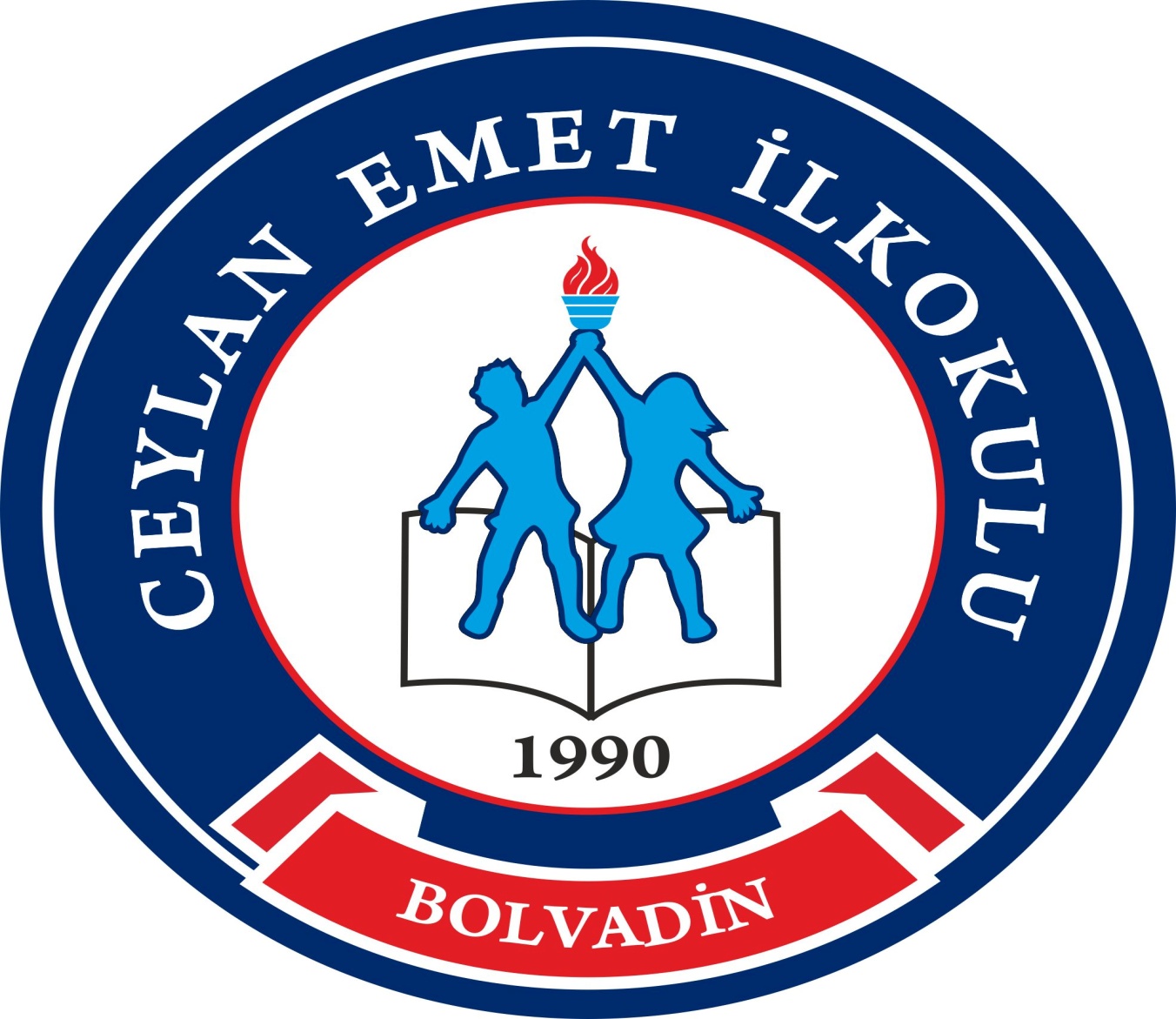 	2024-2028 STRATEJİK     PLANI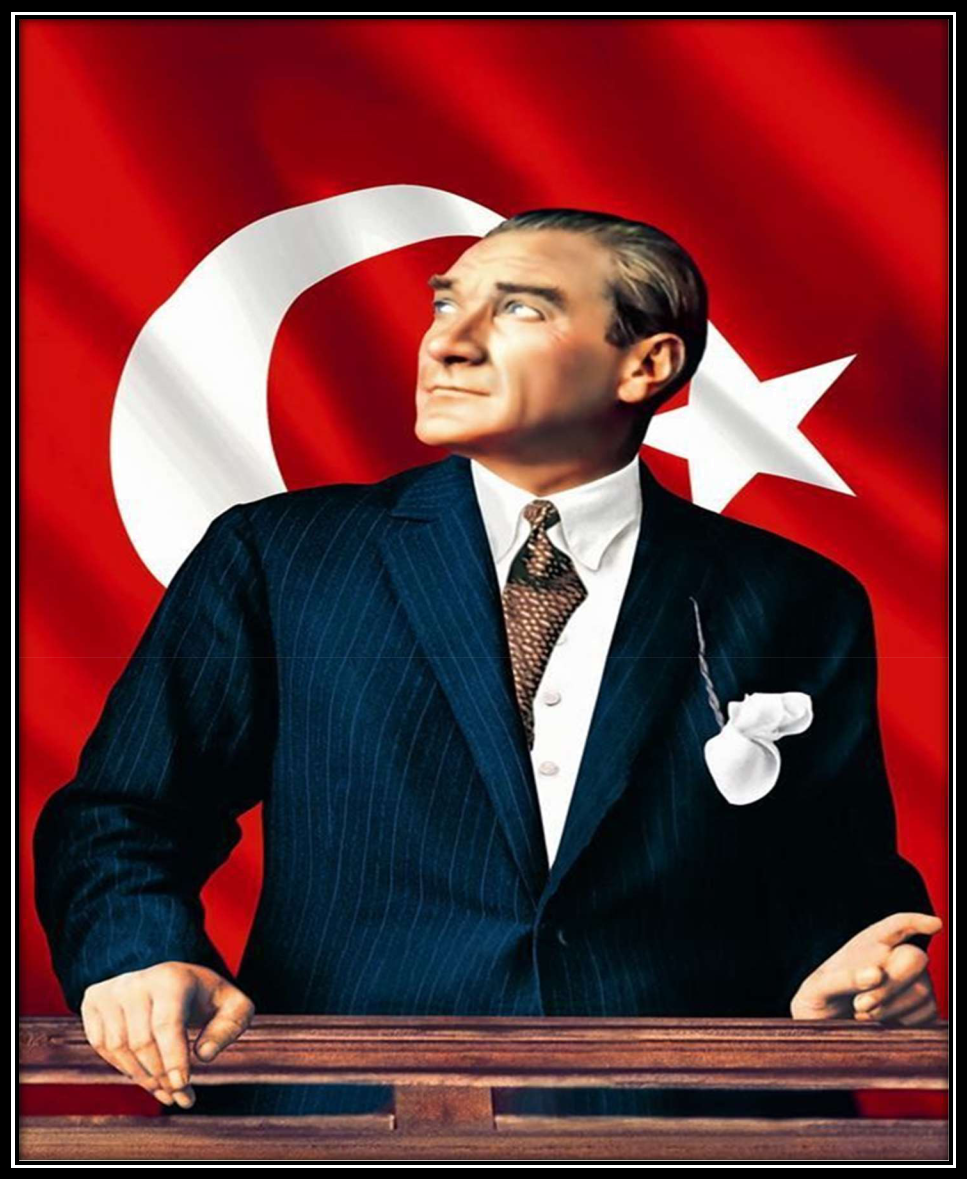 “Çalışmadan, yorulmadan, üretmeden, rahat yaşamak isteyen toplumlar, önce haysiyetlerini, sonra hürriyetlerini ve daha sonrada istiklal ve istikballerini kaybederler”. Mustafa Kemal ATATÜRK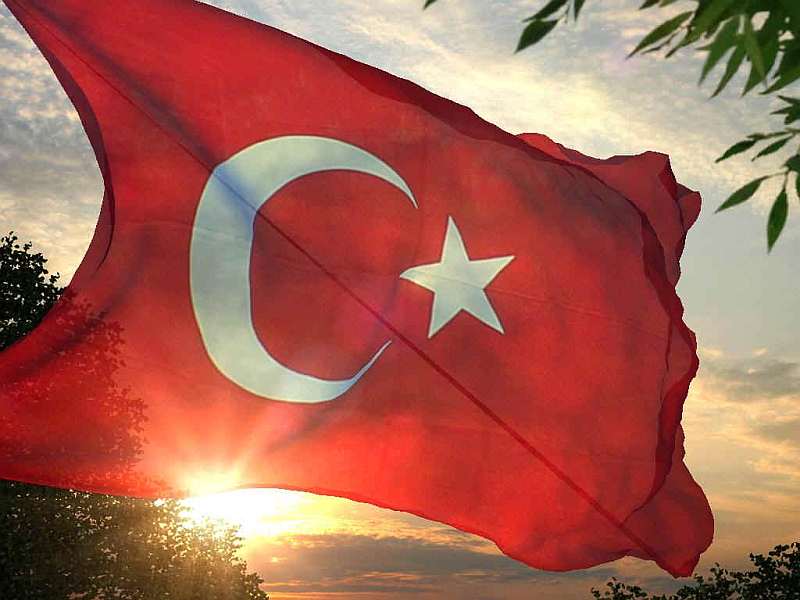 İSTİKLAL MARŞIOkulun Mevcut Durumu: Temel İstatistiklerOkul KünyesiOkulumuzun temel girdilerine ilişkin bilgiler altta yer alan okul künyesine ilişkin tabloda yer almaktadır.Temel Bilgiler Tablosu- Okul Künyesi 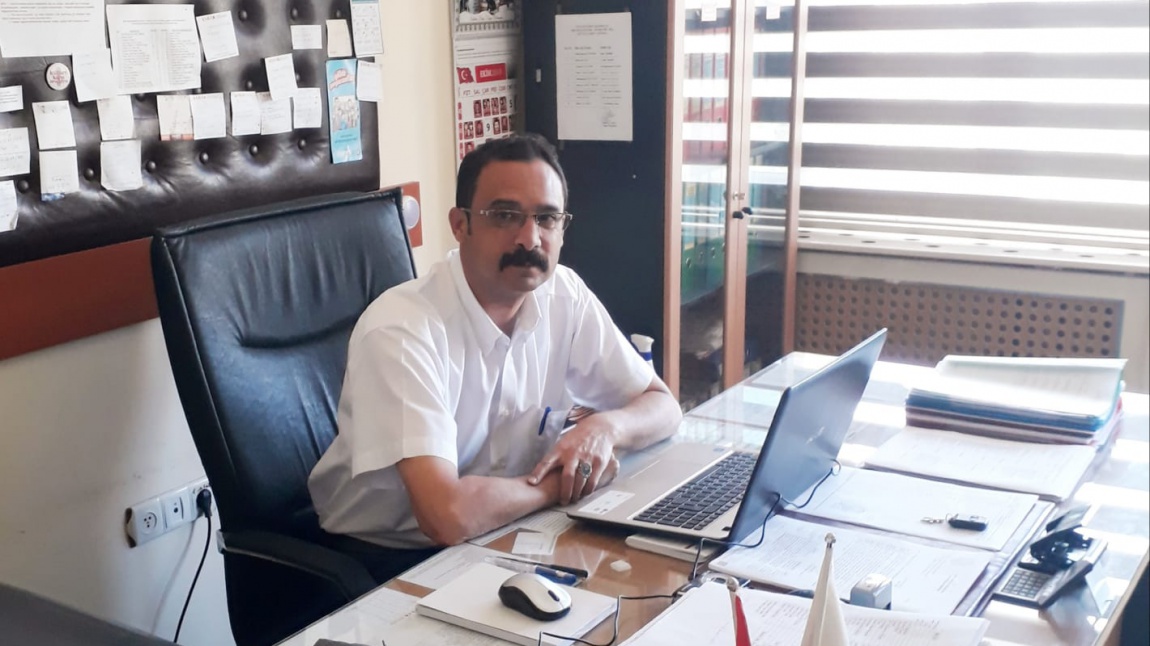 SunuşÇok hızlı gelişen, değişen teknolojilerle bilginin değişim süreci de hızla değişmiş ve başarı için sistemli ve planlı bir çalışmayı kaçınılmaz kılmıştır. Sürekli değişen ve gelişen ortamlarda çağın gerekleri ile uyumlu bir eğitim öğretim anlayışını sistematik bir şekilde devam ettirebilmemiz, belirlediğimiz stratejileri en etkin şekilde uygulayabilmemiz ile mümkün olacaktır. Başarılı olmak da iyi bir planlama ve bu planın etkin bir şekilde uygulanmasına bağlıdır. Kapsamlı ve özgün bir çalışmanın sonucu hazırlanan Stratejik Plan okulumuzun çağa uyumu ve gelişimi açısından tespit edilen ve ulaşılması gereken hedeflerin yönünü doğrultusunu ve tercihlerini kapsamaktadır. Katılımcı bir anlayış ile oluşturulan Stratejik Plânın, okulumuzun eğitim yapısının daha da güçlendirilmesinde bir rehber olarak kullanılması amaçlanmaktadır. Belirlenen stratejik amaçlar doğrultusunda hedefler güncellenmiş ve okulumuzun 2024-2028 yıllarına ait stratejik plânı hazırlanmıştır. Bu planlama; 5018 sayılı Kamu Mali Yönetimi ve Kontrol Kanunu gereği, Kamu kurumlarında stratejik planlamanın yapılması gerekliliği esasına dayanarak hazırlanmıştır. Zoru hemen başarırız, imkânsızı başarmak zaman alır. Okulumuza ait bu planın hazırlanmasında her türlü özveriyi gösteren ve sürecin tamamlanmasına katkıda bulunan idarecilerimize, stratejik planlama ekiplerimize, İlçe Milli Eğitim Müdürlüğümüz Strateji Geliştirme Bölümü çalışanlarına teşekkür ediyor, bu plânın başarıyla uygulanması ile okulumuzun başarısının daha da artacağına inanıyor, tüm personelimize başarılar diliyorum.Sadri BAYRAM                                                                                                                                                     Okul Müdürü	7.  İlçe Milli Eğitim Müdürlüğü Olur’u ve Onayı                                               52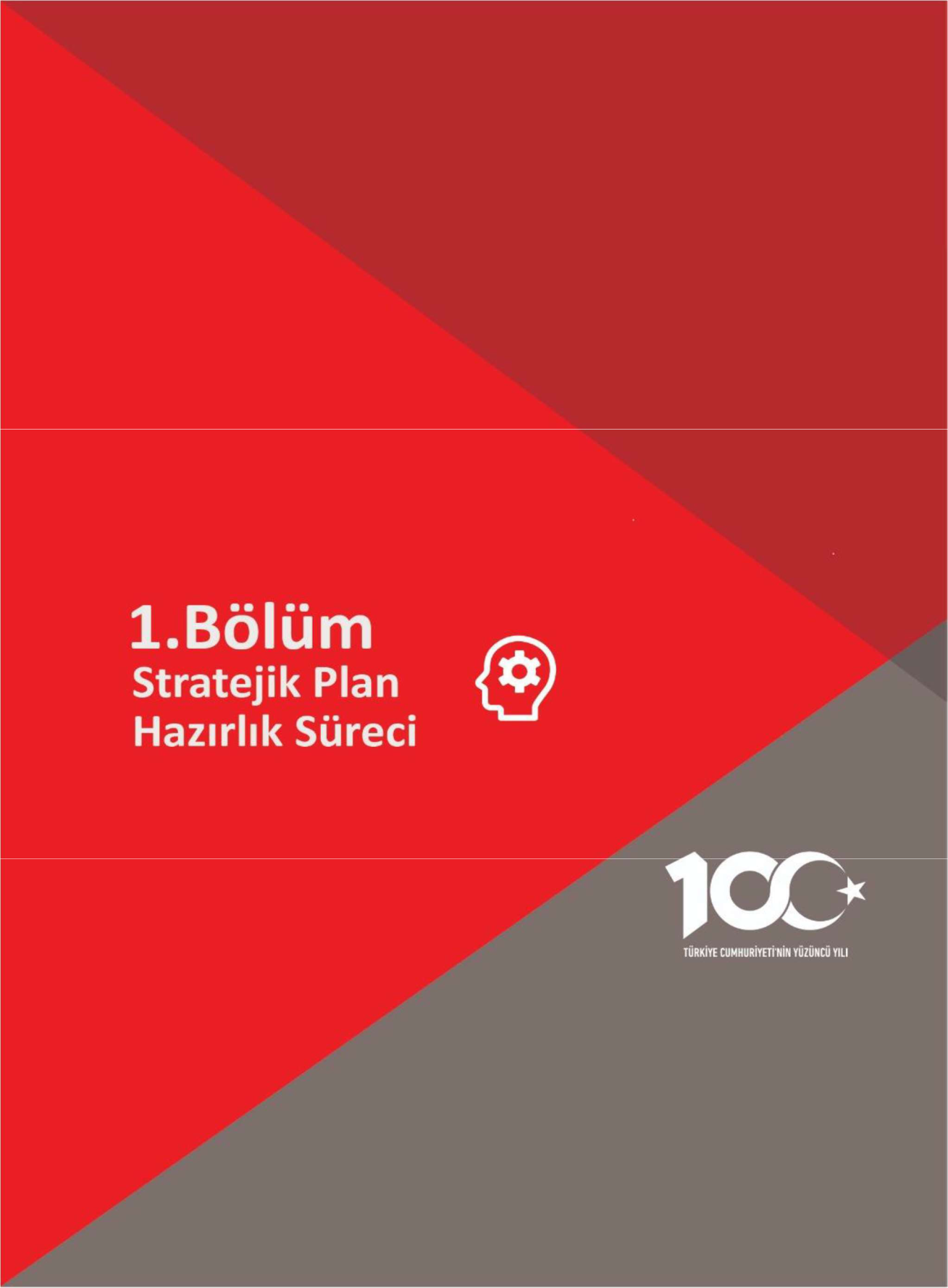 1.GİRİŞ VE STRATEJİK PLANIN HAZIRLIK SÜRECİ1.1. Strateji Geliştirme Kurulu ve Stratejik Plan EkibiStrateji Geliştirme Kurulu: Okul Müdürünün başkanlığında, bir okul müdür yardımcısı, bir öğretmen, Okul Aile Birliği Başkanı ve Okul Aile Birliği Yönetim Kurulu üyesi bir kişiyle birlikte beş kişiden oluşur.Stratejik Plan Ekibi: Okul Müdürü tarafından görevlendirilen ve üst kurul üyesi olmayan müdür yardımcısı başkanlığında, belirlenen öğretmenler ve gönüllü velilerden oluşur.Tablo 1. Strateji Geliştirme Kurulu ve Stratejik Plan Ekibi Tablosu1.2. Planlama Süreci:2024-2028 dönemi stratejik plan hazırlanma süreci Strateji Geliştirme Kurulu ve Stratejik Plan Ekibi’nin oluşturulması ile başlamıştır. Ekip tarafından oluşturulan çalışma takvimi kapsamında ilk aşamada durum analizi çalışmaları yapılmış ve durum analizi aşamasında, paydaşlarımızın plan sürecine aktif katılımını sağlamak üzere paydaş anketi, toplantı ve görüşmeler yapılmıştır. Durum analizinin ardından geleceğe yönelim bölümüne geçilerek okulumuzun/kurumumuzun amaç, hedef, gösterge ve stratejileri belirlenmiştir.Ülkemizde ilerleme ve muasır medeniyetleri geçme önemli bir hedeftir. Bu hedefe ulaşabilmek için devlet ve vatandaş olarak günümüzde eğitimin önemini kavramayan kimse kalmamıştır. Türk Milli Eğitiminin uygulayıcı unsurları öğretmenler olarak paydaşlarımızla birlikte okulumuzda mevcut fiziki ortamları ve eğitim kalitesini artırabilmek için var gücümüzle çalışıyoruz.Çalışmalarımızda bizim için iki büyük sonuç vardır: Türkiye’nin medeni dünyada layık olduğu yerini alması, milli benliğine bağlı olarak yetişmiş Türk gençliği.          Ceylan Emet İlkokulu                                                                                                                                    Stratejik Plan Ekibi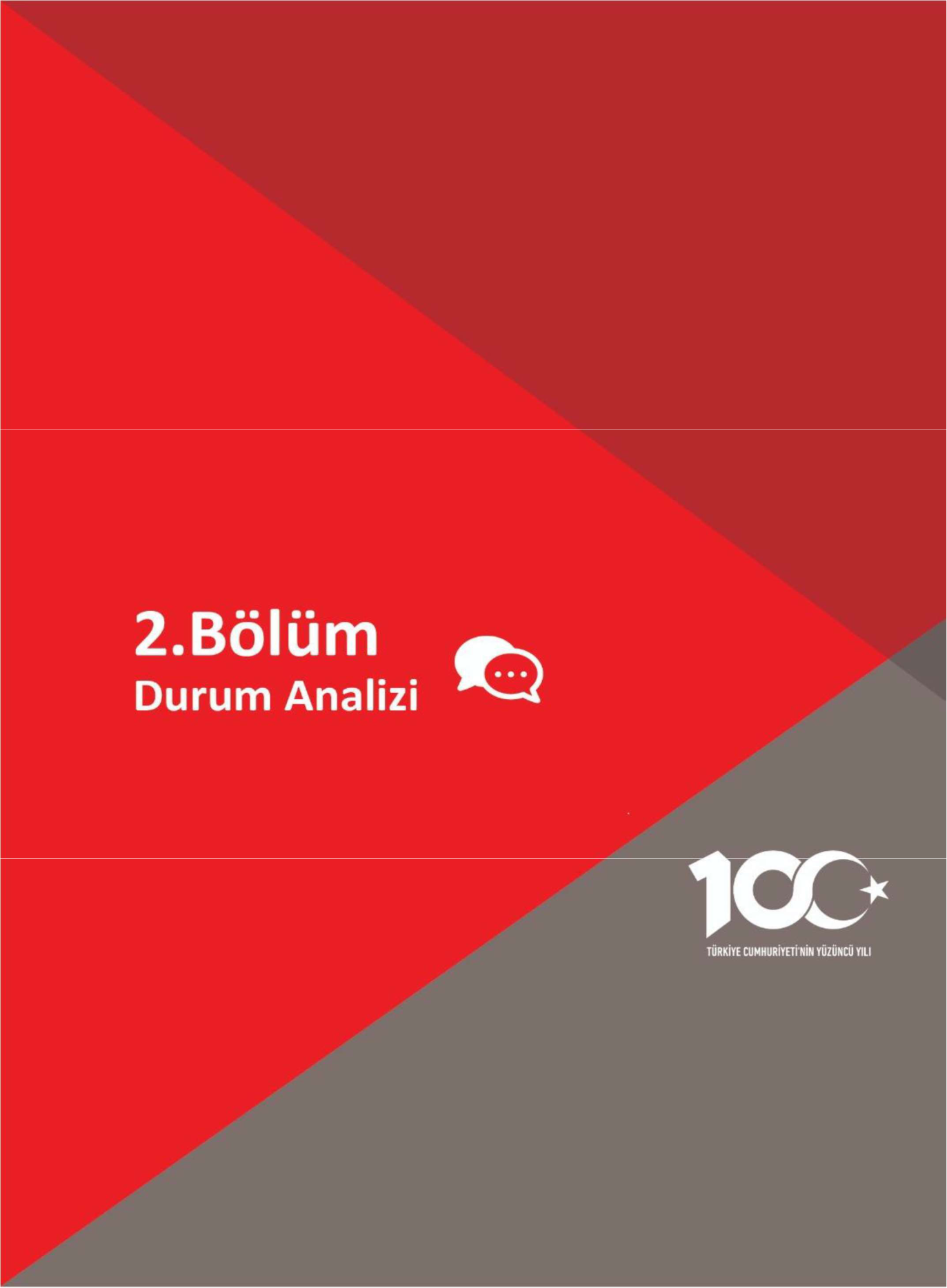 2. DURUM ANALİZİStratejik planlama sürecinin ilk adımı olan durum analizi, okulumuzun “neredeyiz?” sorusuna cevap vermektedir. Okulumuzun geleceğe yönelik amaç, hedef ve stratejiler geliştirebilmesi için öncelikle mevcut durumda hangi kaynaklara sahip olduğu ya da hangi yönlerinin eksik olduğu ayrıca, okulumuzun kontrolü dışındaki olumlu ya da olumsuz gelişmelerin neler olduğu değerlendirilmiştir. Dolayısıyla bu analiz, okulumuzun kendisini ve çevresini daha iyi tanımasına yardımcı olacak ve stratejik planın sonraki aşamalarından daha sağlıklı sonuçlar elde edilmesini sağlayacaktır.Durum analizi bölümünde, aşağıdaki hususlarla ilgili analiz ve değerlendirmeler yapılmıştır:Kurumsal tarihçeUygulanmakta olan planın değerlendirilmesiMevzuat analiziÜst politika belgelerinin analiziFaaliyet alanları ile ürün ve hizmetlerin belirlenmesiPaydaş analiziKuruluş içi analizDış çevre analizi (Politik, ekonomik, sosyal, teknolojik, yasal ve çevresel analiz)Güçlü ve zayıf yönler ile fırsatlar ve tehditler (GZFT) analiziTespit ve ihtiyaçların belirlenmesi2.1. Kurumsal Tarihçe         Okulumuz 1990 yılında hayırsever bir iş adamı olan Ceylan EMET tarafından yaptırılmış olup, Milli Eğitim Bakanlığı’na devredilerek 1990-1991 Eğitim ve Öğretim yılında eğitime başlamıştır. 2008-2009 Eğitim ve Öğretim yılında 3 derslik ek ayrı bir bina yapılmıştır.  2008-2009 Eğitim ve Öğretim yılına bir şube ana sınıfı (16 öğrenci) ve 2. kademe 6.sınıflar (30 öğrenci) ile açılan yeni binada eğitim ve öğretim başlamıştır. 2012-2013 Eğitim-Öğretim yılına başlarken yeni binamızın ikinci katı yapılarak ilave 3 derslik okulumuza kazandırılmıştır. Afyonkarahisar Valiliğinin 28/05/2013 -1127268 sayılı oluru ile Okulumuz  ve  olarak 2 ayrı kuruma dönüştürülmüştür. Eski bina , yeni bina  olarak hizmet vermeye başlamıştır. Yine Afyonkarahisar Valiliğinin 24/05/2016 tarih ve 5703753 sayılı oluru doğrultusunda Ceylan Emet Ortaokulu kapatılmış ve binası Ceylan Emet İlkokuluna tahsis edilmiştir.	Okulumuzda halk oyunları ekibimiz, okul futsal erkek takımımız, atletizm takımımız ve satranç takımımız vardır. Okul futsal takımımız son üç yılda 2 defa ilçe şampiyonu olmuştur. Atletizm takımımız ilçe düzeyinde çeşitli dereceler almıştır. Halk Oyunları ekibimiz her yıl düzenli olarak Halk Oyunları Şenliğine katılmaktadır. Ayrıca okulumuz A-EKİP kapsamında veli kategorisinde başarı belgesi ile ödüllendirilmiştir. Okulumuz geri dönüşüm konusunda farklı etkinlikler yürütmektedir. Son 6 yıldır Beyaz Bayrağımız vardır. 	 Okul bahçemiz ve okulumuz fiziki olarak ilçemizde parmakla gösterilen bir okuldur. Bahçemizde öğrencilerimizin ve velilerimizin faydalanabileceği alanlar yeterlidir.       2023-2024 Eğitim-öğretim yılı itibariyle okulumuz bünyesinde 8 derslik, 2 Ana sınıfı, 1 Kütüphane, 1 Müdür odası, 1 Müd. Yrd. odası,  1 Öğretmenler odası mevcuttur. 2023-2024 Eğitim-Öğretim yılında 222 öğrenci, 1 Müdür, 1 Müdür Yardımcısı, 8 Sınıf öğretmeni, 2 Ana sınıfı öğretmeni, 1 İngilizce Öğretmeni , 2 Hizmetli ile eğitim-öğretime devam edilmektedir.2024 yılı itibariyle Sadri BAYRAM okulumuzda müdürlük görevini sürdürmektedir.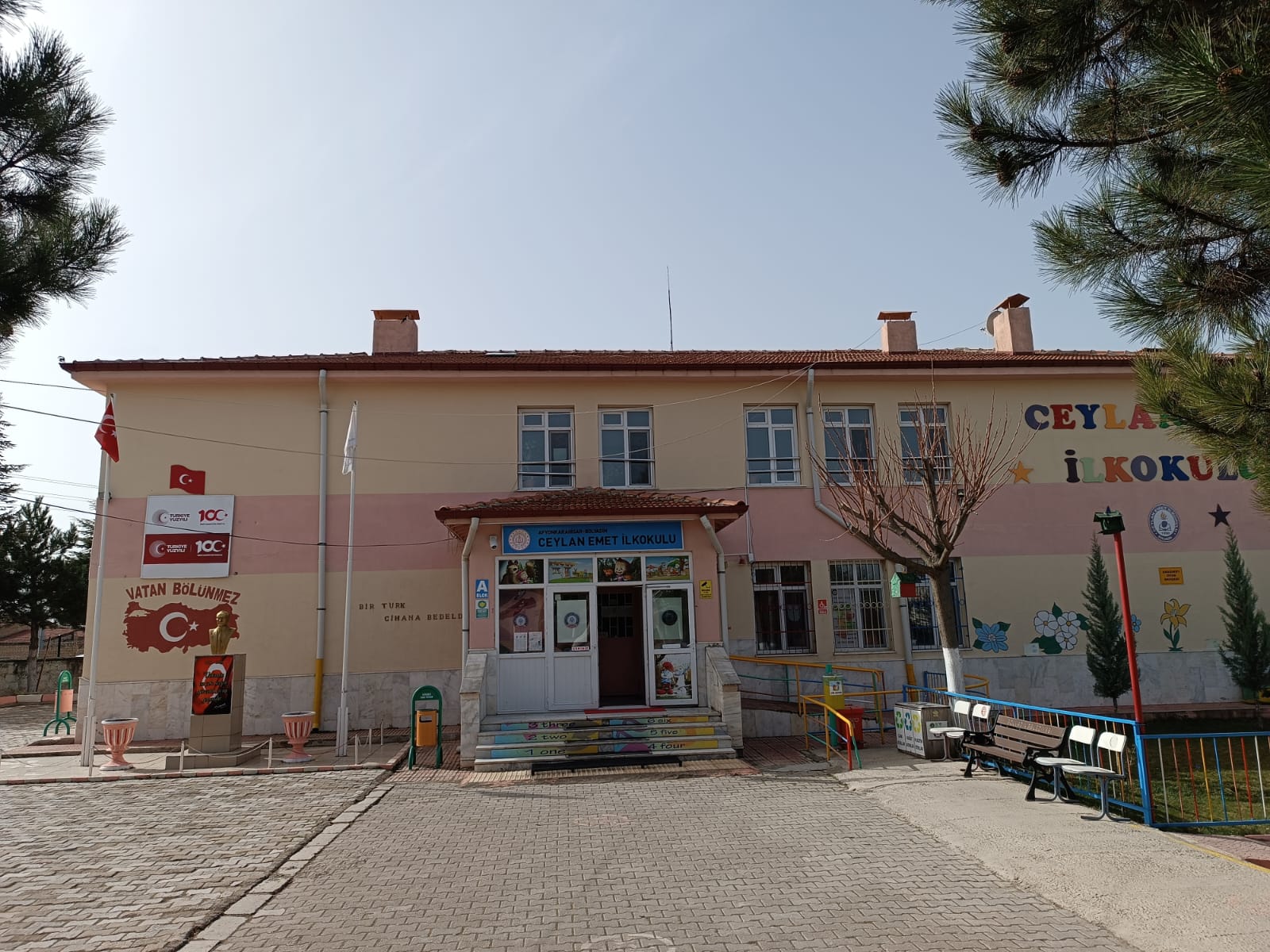 2.2. Uygulanmakta Olan Stratejik Planın Değerlendirilmesi.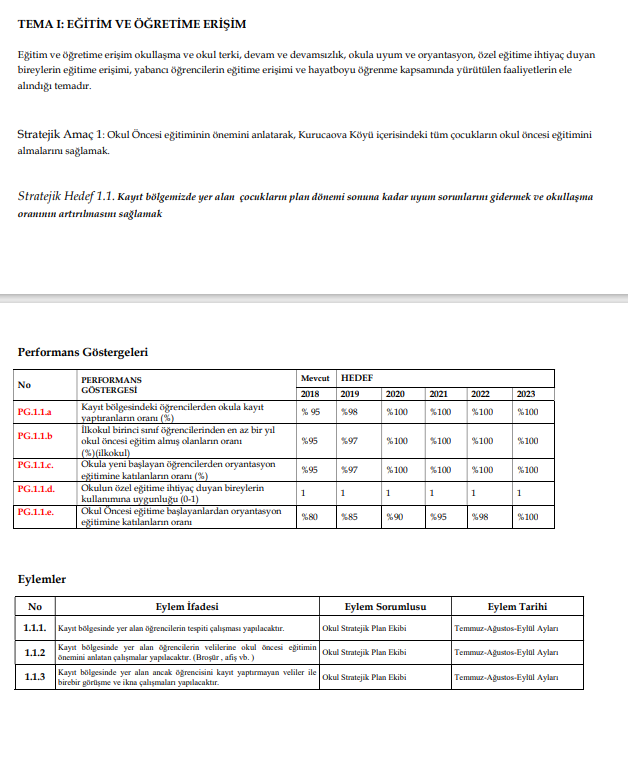 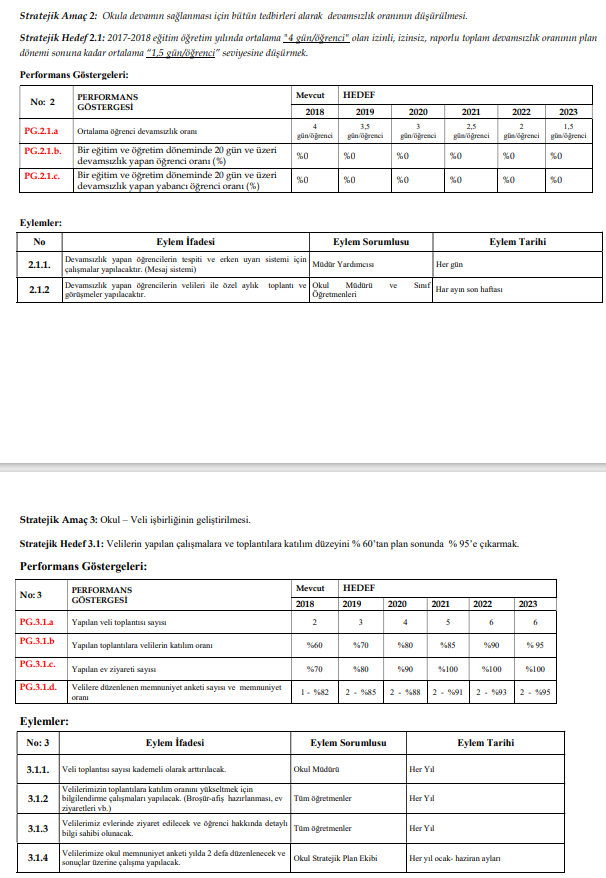 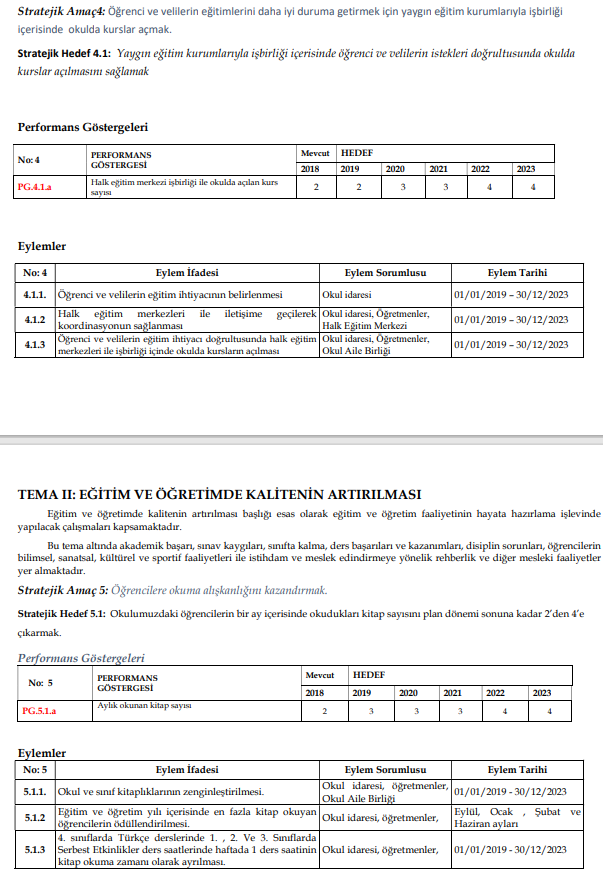 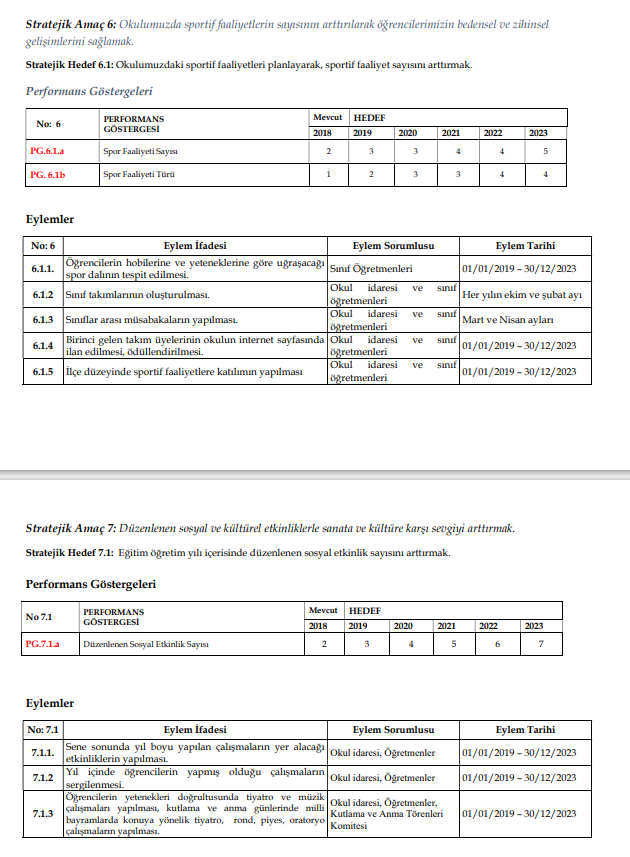 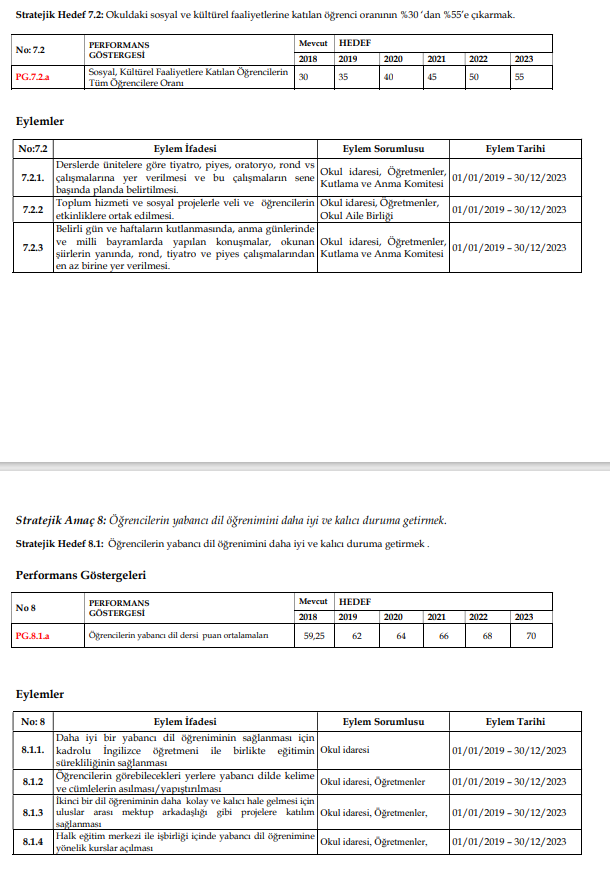 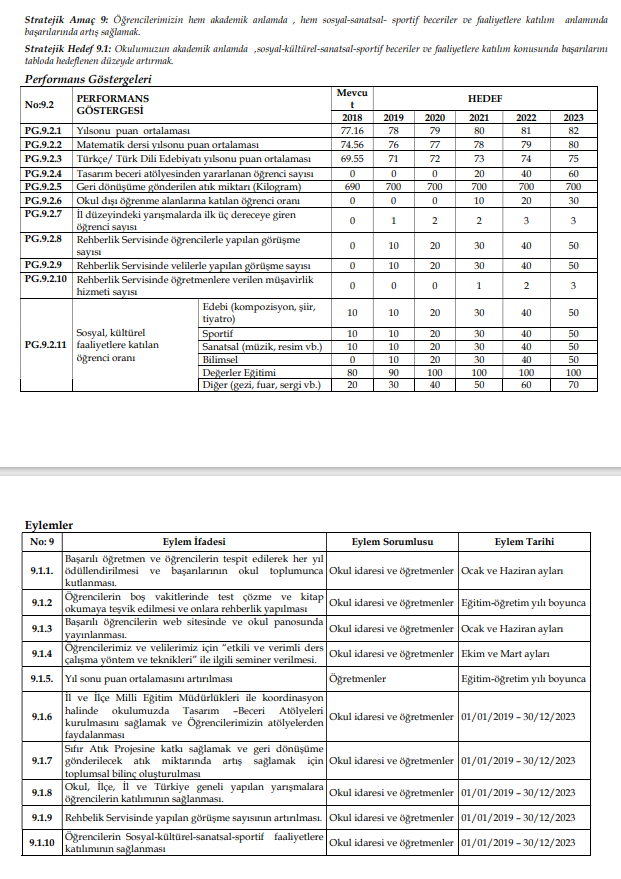 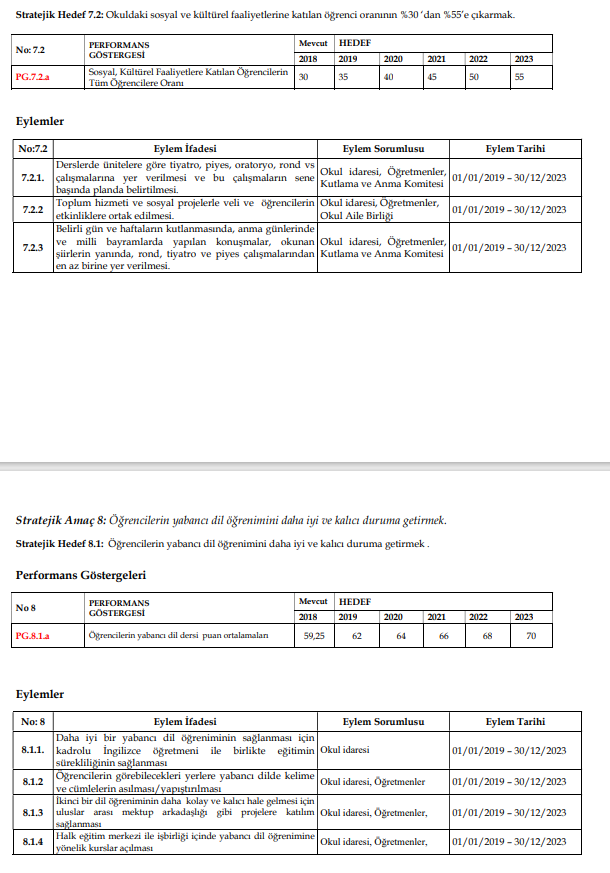 2.3. Yasal Yükümlülükler ve Mevzuat AnaliziMevzuat analizi başlığı altında Milli Eğitim Bakanlığı ve Ortaöğretim mevzuatı incelenmiştir. İncelenen mevzuat çerçevesinde, okulumuz faaliyet alanı kapsamında olan ve önümüzdeki 5 yıllık sürede ulaşılması öngörülen amaç ve hedeflere dayanak oluşturan mevzuat hükümlerine durum analizi raporunda ayrıntılı olarak yer verilmiştir.Orta öğretim çağındaki öğrencileri bedenî, zihnî, ahlaki, manevî, sosyal ve kültürel nitelikler yönünden geliştiren ve insan haklarına dayalı toplum yapısının ve küresel düzeyde rekabet gücüne sahip ekonomik sistemin gerektirdiği bilgi ve becerilerle donatarak geleceğe hazırlamak; eğitim ve öğretim programlarını uygulamak; öğretmen ve öğrencilerin eğitim ve öğretim hizmetlerini bu çerçevede yürütmek ana görevimizdir.Eğitim sistemimizin temel amacı değerlerimiz ve yetkinliklerle bütünleşmiş bilgi, beceri ve davranışlara sahip bireyler yetiştirmektir. Bilgi, beceri ve davranışlar, öğretim programlarıyla kazandırılmaya çalışılırken değerlerimiz ve yetkinlikler bu bilgi, beceri ve davranışların arasındaki bütünlüğü kuran bağlantı ve ufuk işlevi görmektedir.Değerlerimiz toplumumuzun millî ve manevi kaynaklarından gelen dünden bugüne ulaşmış ve yarınlarımıza aktaracağımız öz mirasımızdır. Yetkinlikler ise bu mirasın hayata ve insanlık ailesine katılmasını ve katkı vermesini sağlayan eylemsel bütünlüklerimizdir.Toplumların teknoloji çağından bilgi çağına doğru geçmesiyle son yıllarda meydana gelen bilimsel, teknolojik, sosyal değişim ve gelişmeler ekseninde toplumun geleceğin üyelerinden beklentileri de farklılaşmıştır. Bu gelişme ve ilerlemeler öğrencilere temel bilgi ve becerilerin yanı sıra eleştirel düşünme, özgün düşünme, araştırma yapma, sorun çözme gibi bilişsel; toplumsal ve kültürel katılım, girişimcilik, iletişim kurma, empati kurma gibi sosyal; öz denetim, öz güven, kararlılık, liderlik gibi kişisel yeterlilik ve becerilerin kazandırılmasını zorunlu kılmaktadır.Öğrencilerin hem ulusal hem de uluslararası düzeyde; kişisel, sosyal, akademik ve iş hayatlarında ihtiyaç duyacakları beceri yelpazeleri olan yetkinlikler Türkiye Yeterlilikler Çerçevesi’nde (TYÇ) belirlenmiştir. TYÇ sekiz anahtar yetkinlik belirlemekte ve aşağıdaki gibi tanımlamaktadır:Ana dilde iletişim.Yabancı dillerde iletişim.Matematiksel yetkinlik ve bilim/teknolojide temel yetkinlikler.Dijital yetkinlik:Öğrenmeyi öğrenme.Sosyal ve vatandaşlıkla ilgili yetkinlikler:İnisiyatif alma ve girişimcilik.Kültürel farkındalık ve ifade.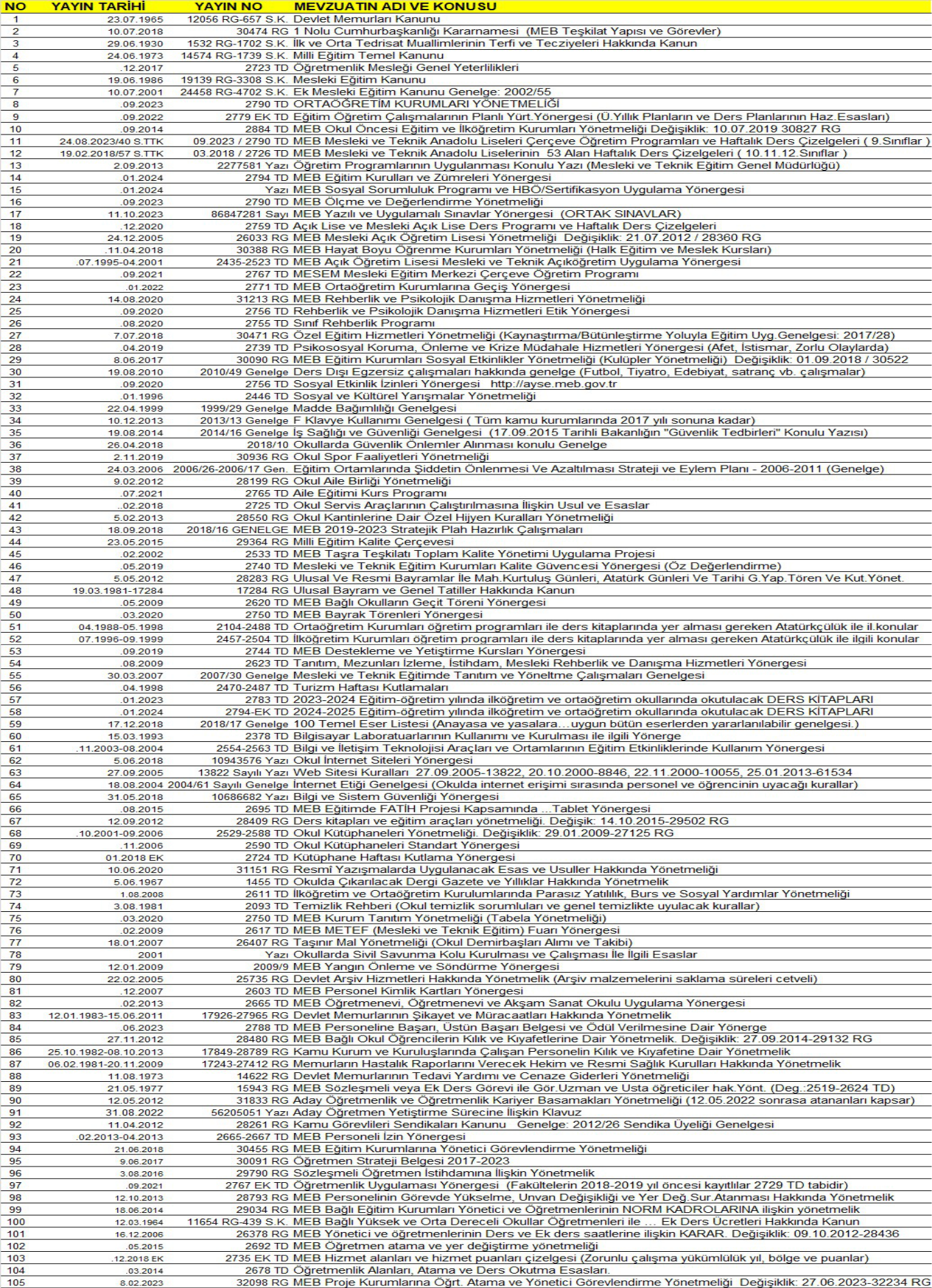 2.4. Üst Politika Belgeleri AnaliziOkulumuzun görev ve sorumluluk yükleyen amir hükümlerin tespit edilmesi için tüm üst politika belgeleri ayrıntılı olarak taranmış ve bu belgelerde yer alan politikalar incelenmiştir. Analiz edilen belgelerden okulumuz 2024-2028 Stratejik Planı’nın stratejik amaç, hedef, performans göstergeleri ve stratejileri hazırlanırken yararlanılmıştır.Üst politika belgeleri:12. Kalkınma PlanıCumhurbaşkanlığı Programı, Orta Vadeli Program,Cumhurbaşkanlığı Yıllık Programı,Millî Eğitim Bakanlığı Stratejik Planı,İl Millî Eğitim Müdürlüğü Stratejik Planı,İlçe Millî Eğitim Müdürlüğü Stratejik Planı,Tablo 2. Üst Politika Belgeleri Analizi Tablosu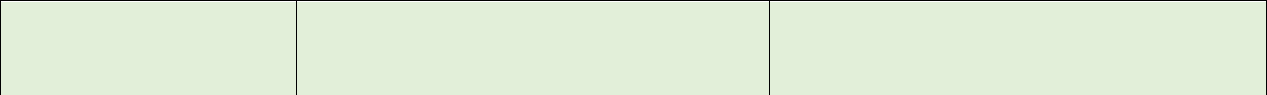 Üst PolitikaBelgesi	İlgili Bölüm/Referans	Verilen Görevler/İhtiyaçlar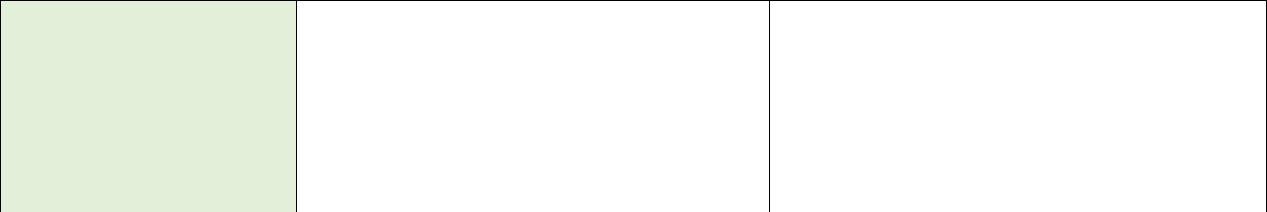 MEB 2024-2028	Engellilerin Toplumsal HayataStratejik Planı Katılımı ve Özel Eğitim Hayat Boyu Öğrenme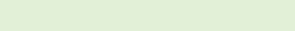 OrtaöğretimÖlçme, Seçme ve Yerleştirme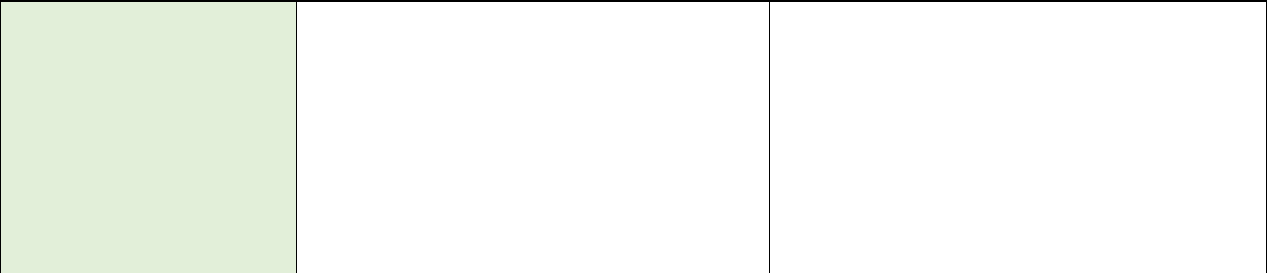 Milli Eğitim Kalite	Eğitim ve Öğretim HizmetlerininÇerçevesi	Niteliğii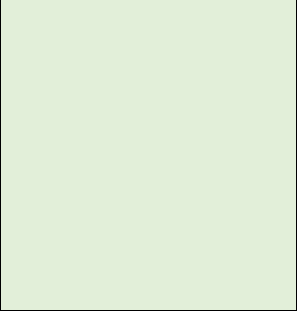 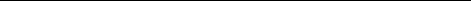 3 HedefHedefHedef1 HedefÖğrenci temel öğrenme kazanımlarının edinilmesinde doğrudan etkiye sahip beşeri, malî ve fiziksel alt yapı, Hazır oluş, Eğitim ortamı ve çevre, Sosyal tarafların katılımı, Hayat boyu öğrenme, Hareketlilik ile başarı ve geçişleri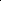 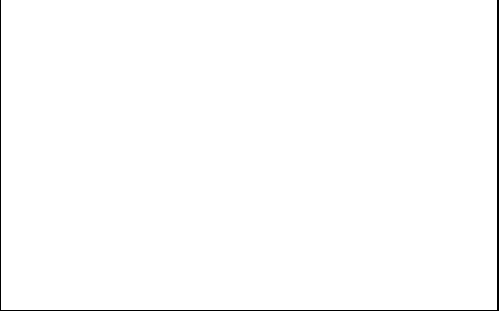 2.5. Faaliyet Alanları ile Ürün/Hizmetlerin BelirlenmesiMevzuat analizi çıktıları dolayısıyla görev ve sorumluluklar dikkate alınarak okulun temel ürün ve hizmetler belirlenmiştir. Belirlenen ürün ve hizmetler Tablo 3’te belirtildiği gibi belirli faaliyet alanları altında toplulaştırıldı. Faaliyet alanları ile ürün ve hizmetlerin belirlenmesi amaç, hedef ve stratejilerin oluşturulması aşamasında yönlendirici olacaktır.Tablo 3. Faaliyet Alanlar/Ürün ve Hizmetler Tablosu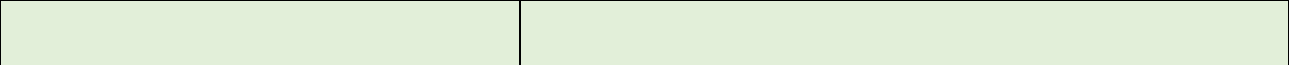 Faaliyet Alanı	Ürün/Hizmetler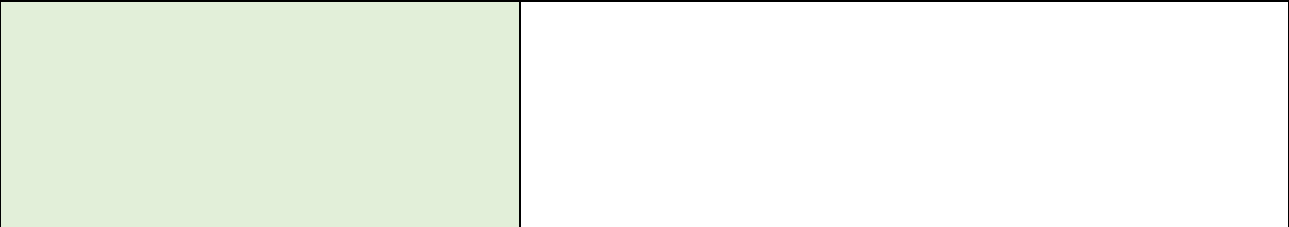 Öğretim-eğitim faaliyetleriRehberlik faaliyetleriSosyal faaliyetlerSportif faaliyetlerKültürel ve sanatsal faaliyetlerİnsan kaynakları faaliyetleri (mesleki gelişim faaliyetleri, personel etkinlikleri…)Okul aile birliği faaliyetleri Öğrencilere yönelik faaliyetlerÖlçme değerlendirme faaliyetleriÖğrenme ortamlarına yönelik faaliyetler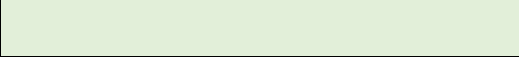 Ders dışı faaliyetlerÖğrenci İşleriKayıt İşleriNakil işleriDevam-devamsızlıkSınıf geçmeSınav hizmetleri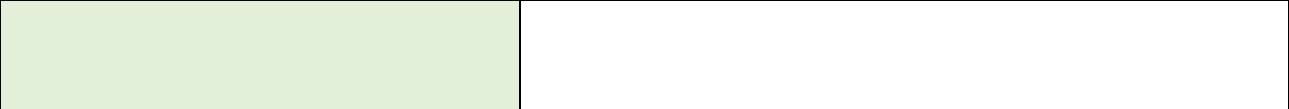 Öğrencilere rehberlik yapmakVelilere rehberlik etmekRehberlik faaliyetlerini yürütmek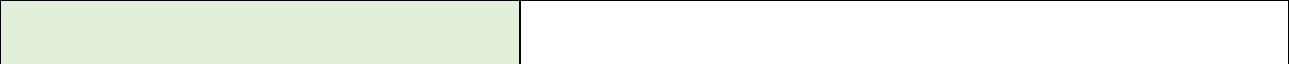 Kulüp faaliyetleri düzenlemekSosyal sorumluluk projeleri düzenlemek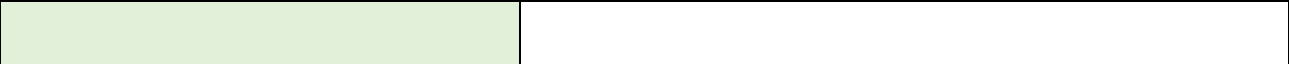 Okul ve ilçe-il-Türkiye geneli yarışmalara öğrencilere hazırlamakKültür ve sanat çalışmalarına yönlendirmek Yapılan yarışmalara katılım sağlamak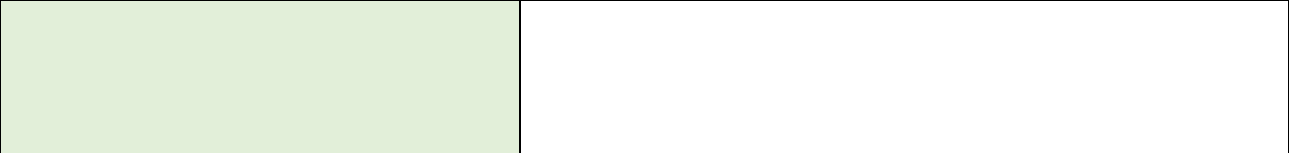 Personele hizmet içi kurslar düzenlemek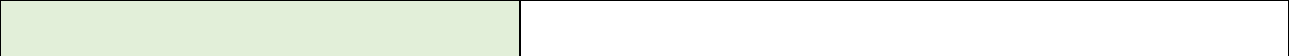 Okulun fiziki ortamının korunmasına yardımcı olmakMaddi durumu uygun olmayan öğrencileri belirleyerek burs ve maddi yardım imkanları sağlamakOkul ortak sınavları yapmakBelirlenen derslerde merkezi ortak sınav yapmak Dersler ve sınıfları İSG talimatlarına uygun şekilde hazırlamak ve risk analizlerine göre düzenlemek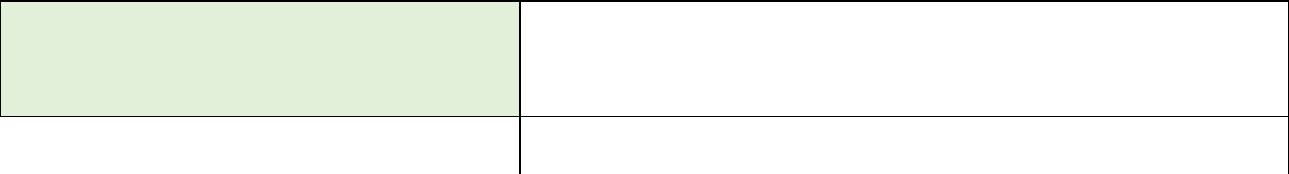 Geziler ve sektör fabrika ziyaretleri düzenlemek.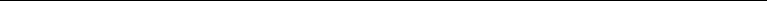 2.6. Paydaş Analizi5018 Sayılı Kamu Mali Yönetimi Kontrol Kanununun 9. maddesi ve bu Kanun kapsamında yayımlanan "Kamu İdarelerinde Stratejik Planlamaya İlişkin Usul ve Esaslar Hakkında Yönetmelik" hükümleri ile ilgi 2022/21 sayılı Genelge gereği dördüncü dönem 2024-2028 Stratejik Plan hazırlık çalışmaları yürütülmektedir.Paydaş anketlerine ilişkin ortaya çıkan temel sonuçlara altta yer verilmiştir  : Öğrenci Anketi Sonuçları:Öğretmen Anketi Sonuçları:Veli Anketi Sonuçları: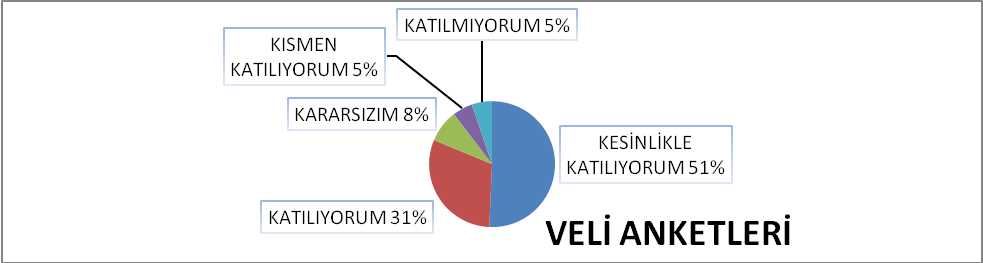 2.7. Okul İçi AnalizOkul/Kurum İçi Analiz İçerik Tablosu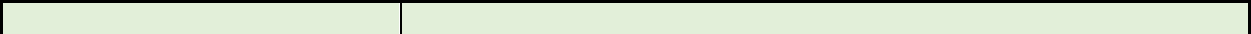 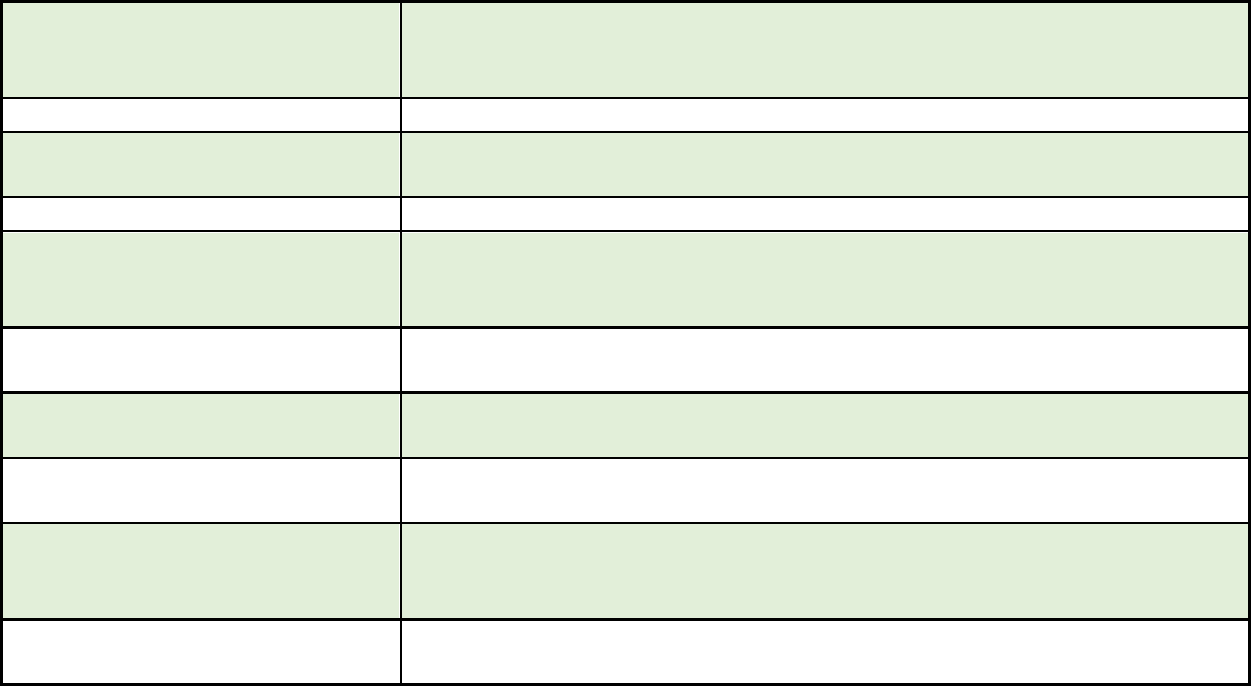 2.7.1. Bina BilgileriOkulumuz Bina ve Alanları	Okulumuzun binası ile açık ve kapalı alanlarına ilişkin temel bilgiler altta yer almaktadır.Okul Yerleşkesine İlişkin Bilgiler  2.7.2. İnsan Kaynakları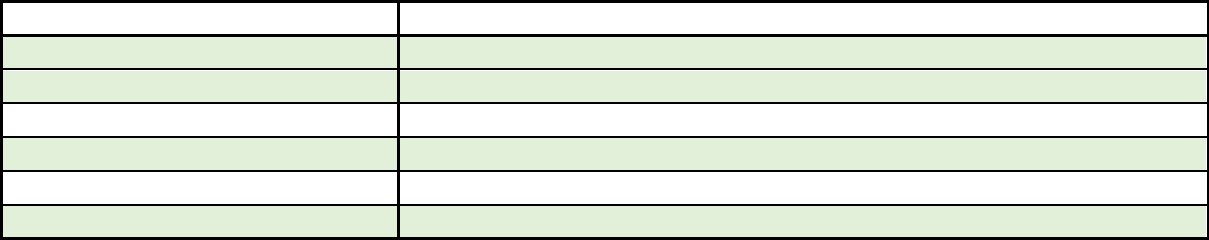 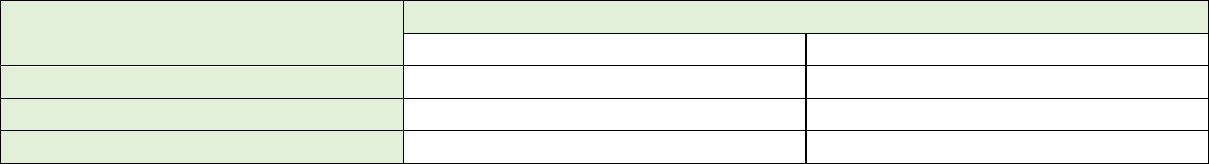 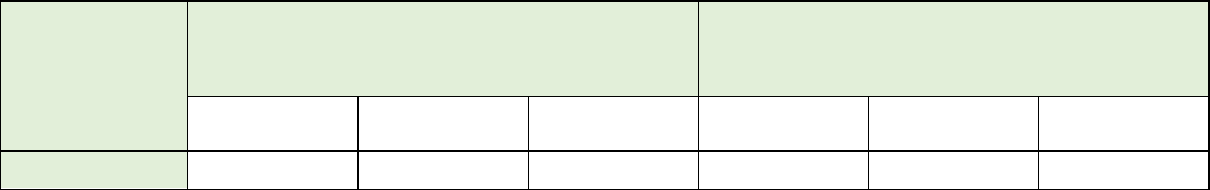 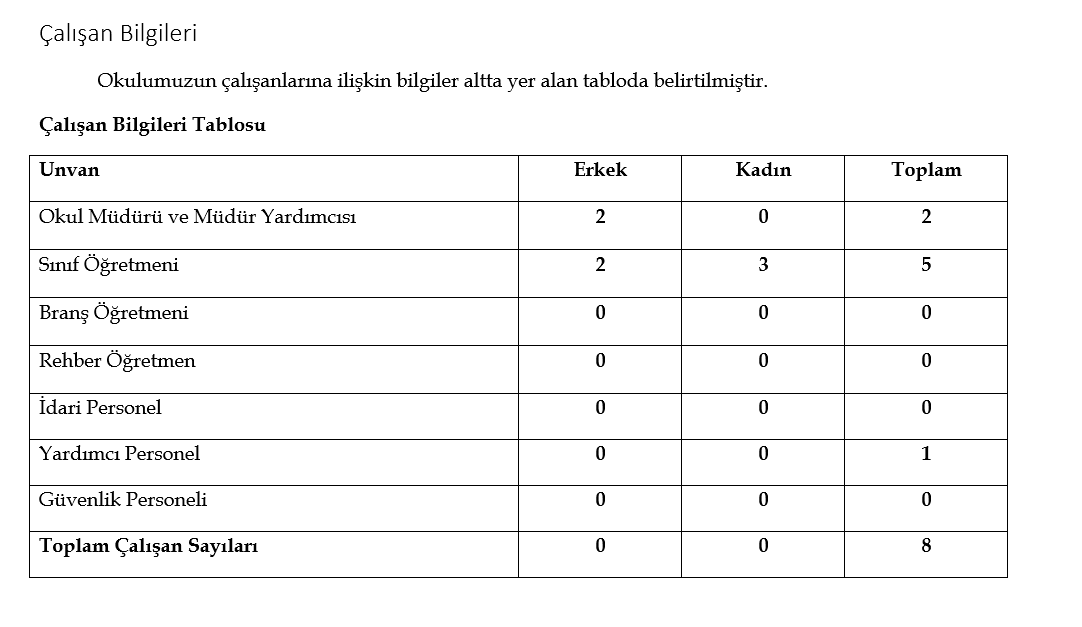  Çalışan BilgileriOkulumuzun çalışanlarına ilişkin bilgiler altta yer alan tabloda belirtilmiştir.Çalışan Bilgileri Tablosu2.7.3. Teknolojik Düzey      Teknolojik kaynaklar başta olmak üzere okulumuzda bulunan çalışır durumdaki donanım malzemesine ilişkin bilgiye alttaki tabloda yer verilmiştir.2.7.4. Mali KaynaklarKurumun mali kaynakları merkezi yönetimden genel bütçe gelirleri ve Okul Aile birliği gelirlerinden oluşmaktadır, döner sermaye geliri yoktur. Enflasyon oranı dikkate alınarak plan dönemi boyunca gerçekleşecek kaynak artışı tahmini olarak belirlenmiştir.Genel bütçe, personel ve harcamalardan sorumlu müdür yardımcılarının kontrolünde olup Okul Aile Birliği bütçesi ise seçilen Yönetim Kurulu tarafından yönetilmektedir.Gelir ve Gider Bilgisi        Okulumuzun genel bütçe ödenekleri okul aile birliği gelirleri ve diğer katkılarda dahil olmak üzere gelir ve giderlerine ilişkin son iki yıl gerçekleşme bilgileri alttaki tabloya verilmiştir.2.7.5. İstatistiki Veriler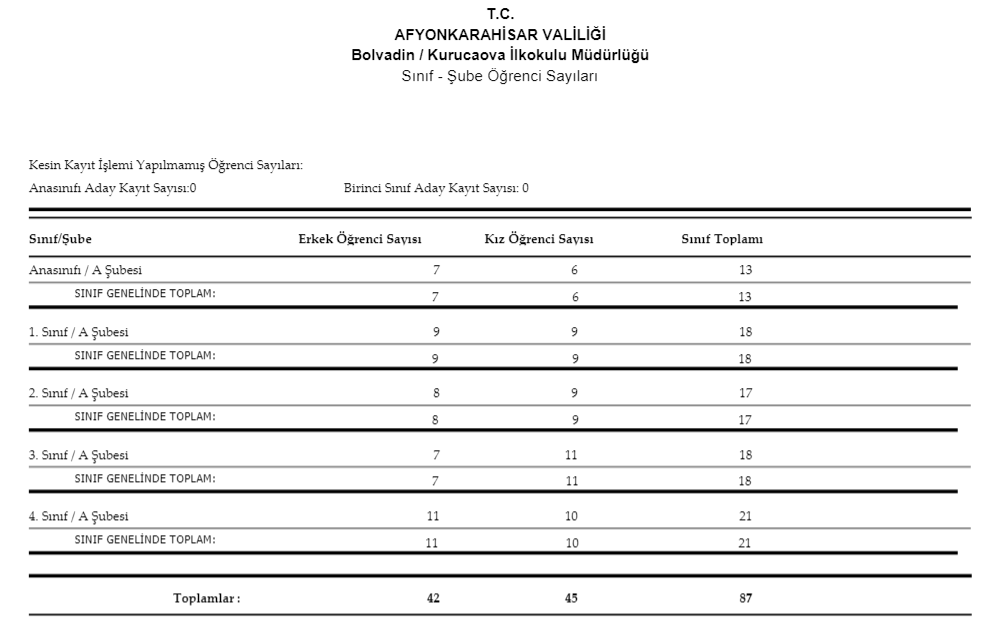 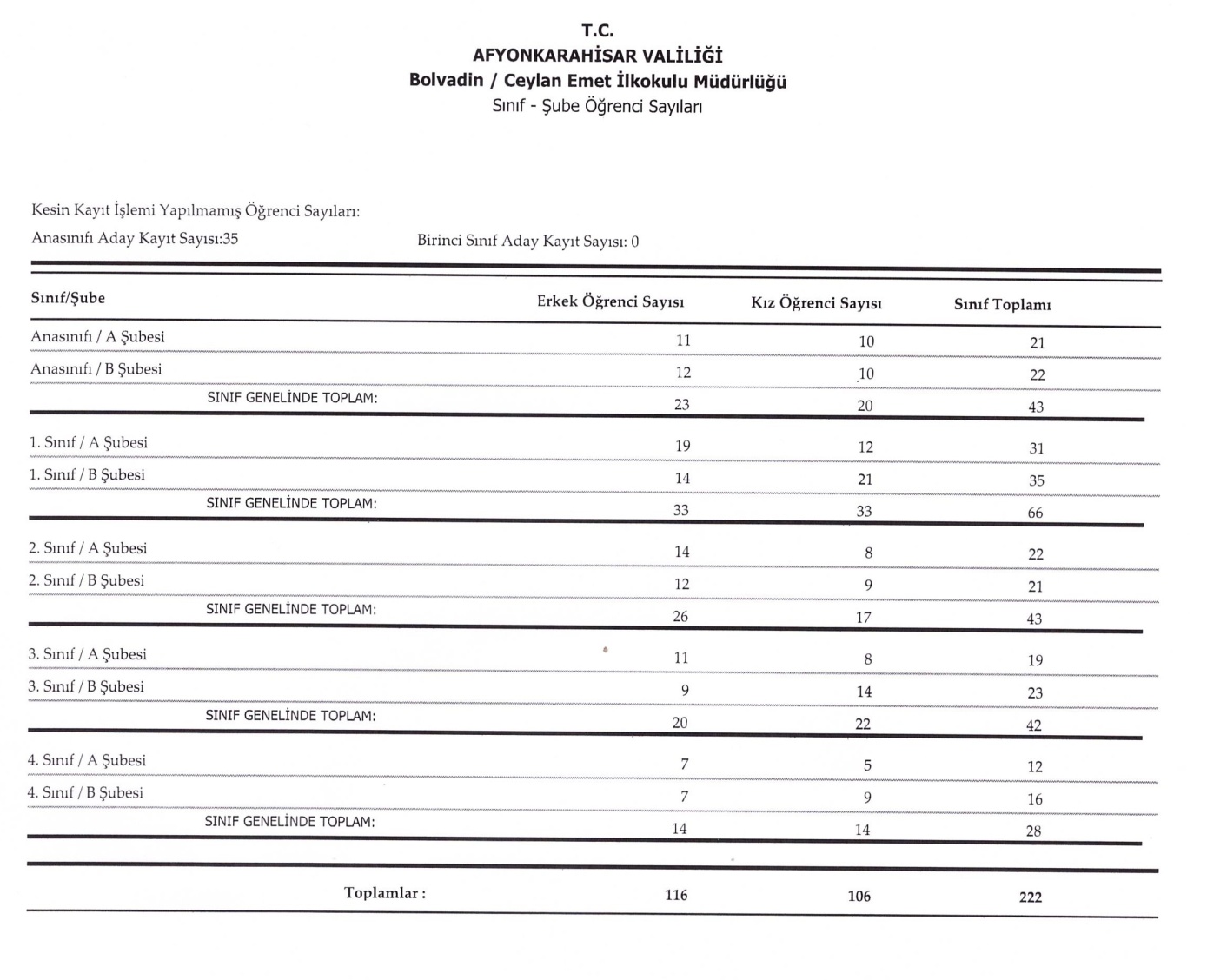 Çalışan Bilgileri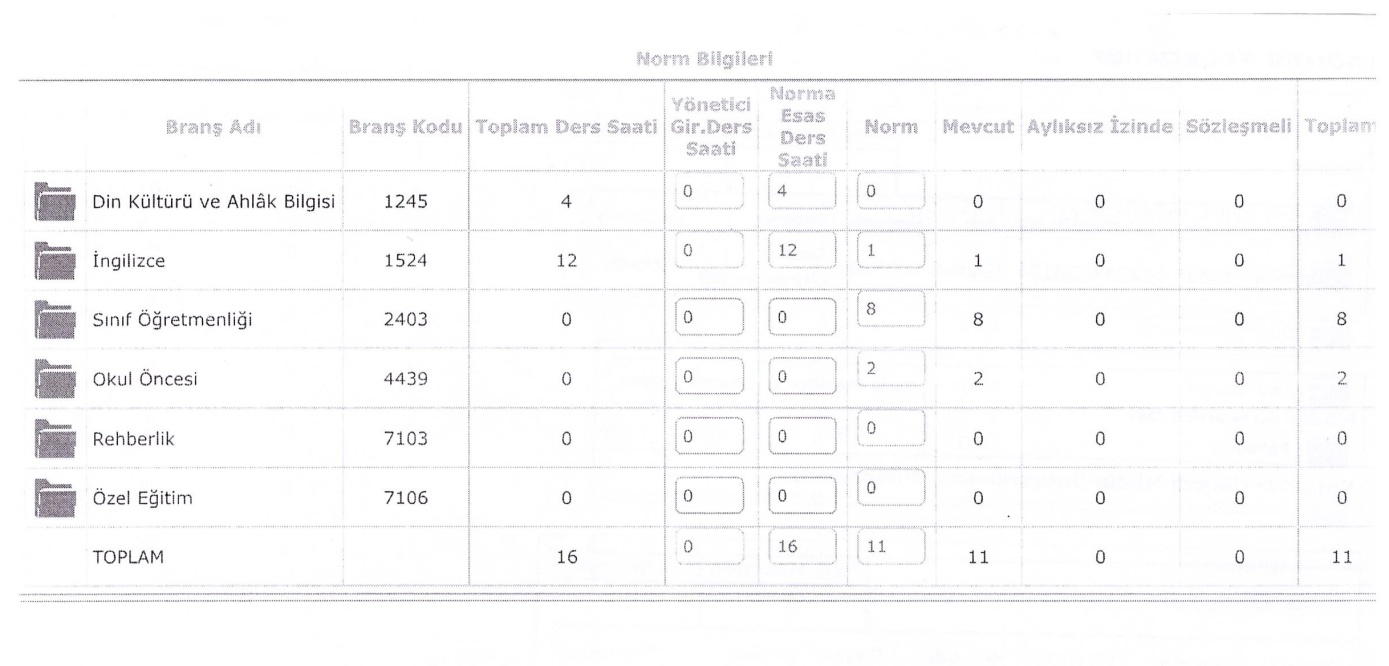 Okulumuzun çalışanlarına ilişkin bilgiler altta yer alan tabloda belirtilmiştir.Çalışan Bilgileri Tablosu2.8. Çevre Analizi (PESTLE)PESTLE Analiz Tablosu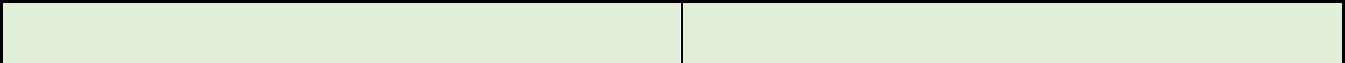 Politik-Yasal etkenler	Ekonomik etkenler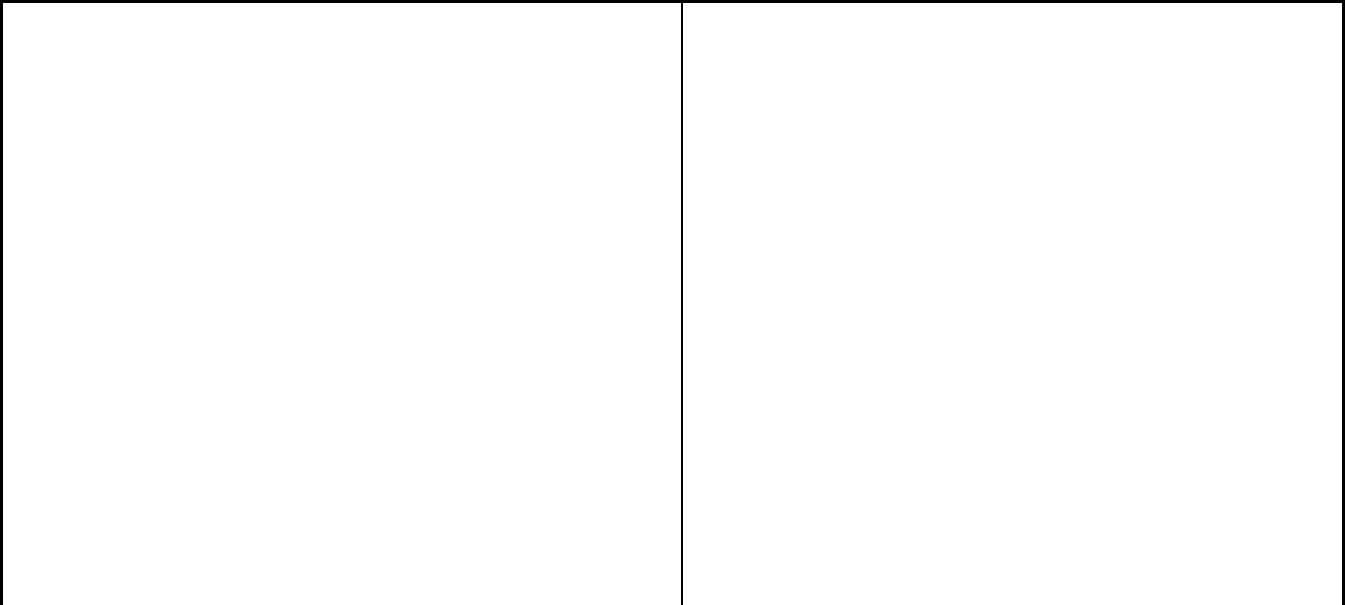 Kalkınma Planı ve Orta Vadeli Program, Mesleki Eğitimi büyük önem vermektedir.Bakanlık, il ve ilçe stratejik planlarında, mesleki eğitimin bina ve ekipman ihtiyaçlarının karşılanması için yeni yatırımlar öngörülmektedir.Yasal yükümlülük olarak güncellenen mevzuat ile teşvikler verilmekte mesleki eğiteme öğrencilerin girişleri ve devamı özendirilmektedir.Oluşturulması gereken kurul ve komisyonlar, etkin çalışmalar yaparak burs ve mezuniyet sonrası istihdam imkânlarını iyileştirmek için çalışmaktadır.Okul çevresindeki politik durum üretime dayalı bir eğitim ve istihdam modelini destekleyici serbest piyasa ekonomisini destekleyici özelliktedir.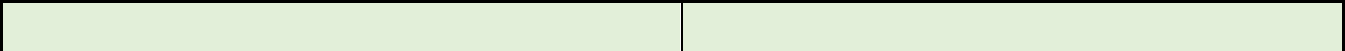 Sosyokültürel etkenler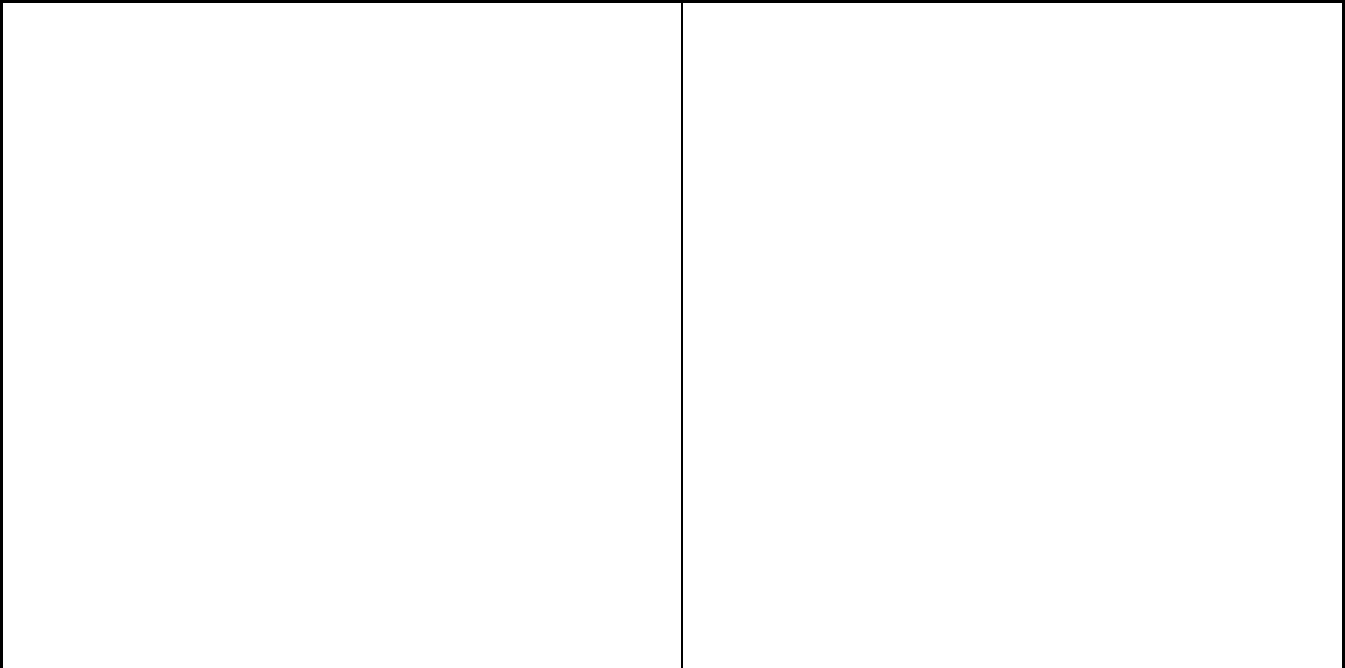       Kariyer beklentileri, yüksek değildir.Ailelerin ve öğrencilerin bilinçlenmesi için seminer çalışmaları devam etmektedir.Aile yapısındaki değişmeler, bölünmüş aile çocukları ve çekirdek aileye geçişle birlikte öğrenci disiplininde sorunlaryaşanmaktadır.Nüfus artışı artış hızı bölgede normal düzeyde olup genellikle 2 çocuklu aileler vardır.Nüfusun yaş gruplarına göre dağılımında homojen olup emekli nüfus ile gençlerin yaşam alanları vardır.Hayat beklentilerinde hızlı para kazanma hırsı, lüks yaşama düşkünlüğü görülebilmektedir.Beslenme alışkanlığı olarak sabah kahvaltı yapmama, öğlen arasında yemek sorunu yaşanmaktadır.Değerler ve mesleki etik kuralları okulda aşılanmakta ancak çevre etkisiyle yozlaşmalar görülmektedir.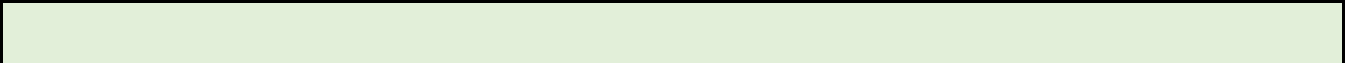 Okulun bulunduğu çevrenin genel gelir durumu orta düzeydedir.Okul gelirini arttırıcı unsur olarak bağışçı veliler vardır.Okul giderlerini arttıran unsur olarak yüksek enerji maliyetleri ve personel giderleri vardır.Tasarruf sağlama imkânı olarak ısınmaya takılan robot ve aydınlatmanın tasarruflu ampul olması, suyun fotoselliolması gereklidir.Mal-ürün ve hizmet satın alma imkânı mümkündür. Kullanılabilir bütçe bakanlığın ödenek sistemini etkinkullanması ve Okul Aile Birliğinin destekleri nedeniyle vardır.Teknolojik etkenlerOkul teknoloji kullanım durumu yüksektir, öğretimden ölçme değerlendirmeye kadar tüm aşamalarda imkânlar kullanılmaktadır. e- Devlet uygulamaları ile öğrenci notdevamsızlık takibi yapılabilmektedir.Dijital Platformlar üzerinden EBA gibi uzaktan eğitim imkânları vardır.Okul sahip olmadığı teknolojik araçlar bakanlık kanalıyla istenmektedir.Personelin ve öğrencilerin teknoloji kullanım kapasiteleri yerindedir.Personelin ve öğrencilerin sahipOlduğu teknolojik araçlar yeterlidir. Evinde imkân olmayanlar okulda kullanabilmektedir.Teknoloji alanındaki gelişmeler takip edilmektedir.Teknolojinin eğitimde kullanımı için müfredat değişiklikleri ile yönlendirme yapılmasına ihtiyaç vardır. Uygulamalı dersler dışında teknoloji kullanımı yüksek değildir.Çevresel Etkenler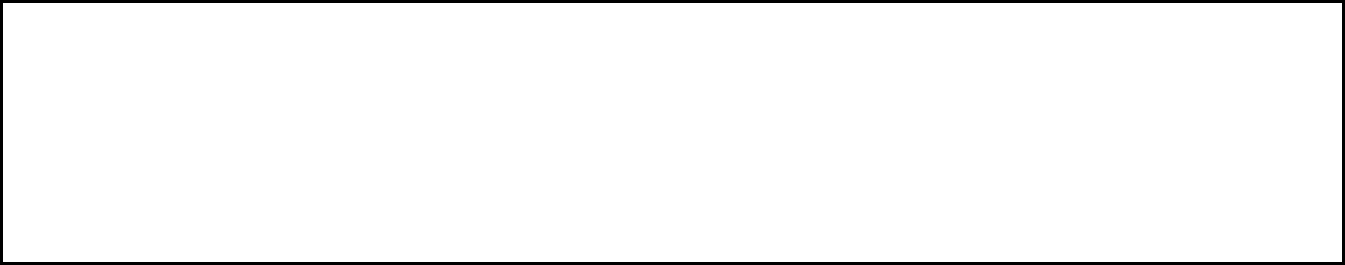 Hava ve su kirlenmesi: Toprak yapısı tarıma uygundur yakın bölgede tarım yapılmaktadır.Bitki örtüsü ağaçlık alanları içermeyen yerleşime ve tarıma uygundur. Doğal kaynakların korunması için parklar yapılmaktadır ancak şehirleşmenin baskısı altındadır. Çevrede yoğunluk gösteren hastalıklar ÜSYE ve sanayi ve beslenmeye bağlı kanserdir. Doğal afetlerden deprem için tatbikatlar ve Covid 19-kene vakaları için okulum temiz uygulanmaktadır.2.9. GZFT AnaliziDurum analizi kapsamında kullanılacak temel yöntemlerden birisi de GZFT analizidir. Bu analiz, okul/kurumu etkileyen koşulların sistematik olarak incelendiği bir yöntemdir. Bukapsamda, okul/kurumun güçlü ve zayıf yönleri ile okul/kurum dışında oluşabilecek fırsatlar ve tehditler belirlenir.2.9.1. Güçlü ve Zayıf Yönlerİçsel Faktörler Güçlü YönlerZayıf Yönler2.9.2. Fırsatlar ve TehditlerFırsatlarTehditler2.10. Tespit ve İhtiyaçların BelirlenmesiGelişim ve sorun alanları analizi ile GZFT analizi sonucunda ortaya çıkan sonuçların planın geleceğe yönelim bölümü ile ilişkilendirilmesi ve buradan hareketle hedef, gösterge ve eylemlerin belirlenmesi sağlanmaktadır. Gelişim ve sorun alanları ayrımında eğitim ve öğretim faaliyetlerine ilişkin üç temel tema olan Eğitime Erişim, Eğitimde Kalite ve kurumsal Kapasite kullanılmıştır. Eğitime erişim, öğrencinin eğitim faaliyetine erişmesi ve tamamlamasına ilişkin süreçleri; Eğitimde kalite, öğrencinin akademik başarısı, sosyal ve bilişsel gelişimi ve istihdamı da dâhil olmak üzere eğitim ve öğretim sürecinin hayata hazırlama evresini; Kurumsal kapasite ise kurumsal yapı, kurum kültürü, donanım, bina gibi eğitim ve öğretim sürecine destek mahiyetinde olan kapasiteyi belirtmektedir.Gelişim ve sorun alanlarına ilişkin GZFT analizinden yola çıkılarak saptamalar yapılırken yukarıdaki tabloda yer alan ayrımda belirtilen temel sorun alanlarına dikkat edilmesi gerekmektedir.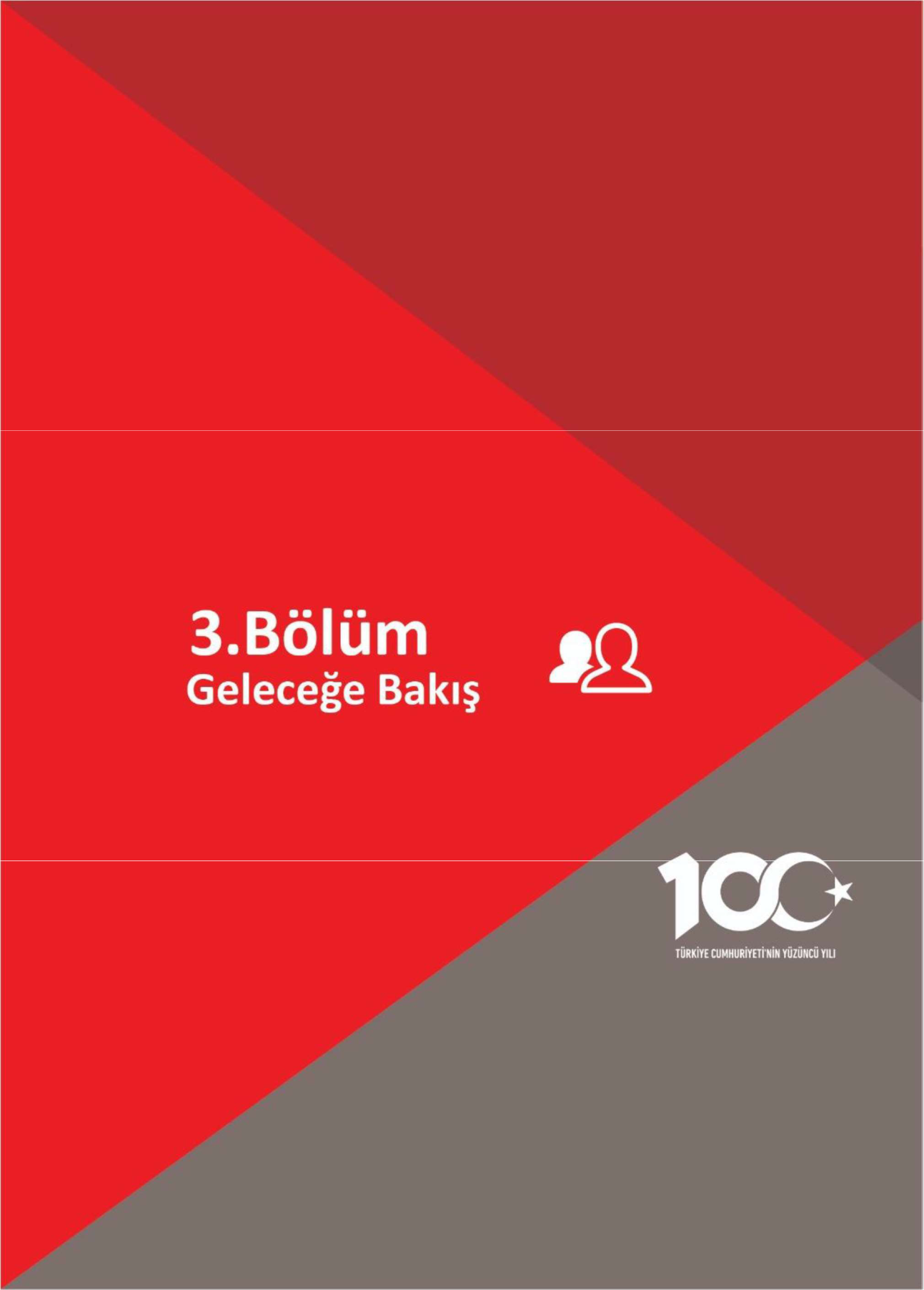 3. GELECEĞE BAKIŞ      Okul Müdürlüğümüzün Misyon, vizyon, temel ilke ve değerlerinin oluşturulması kapsamında öğretmenlerimiz, öğrencilerimiz, velilerimiz, çalışanlarımız ve diğer paydaşlarımızdan alınan görüşler, sonucunda stratejik plan hazırlama ekibi tarafından oluşturulan Misyon, Vizyon, Temel Değerler; Okulumuz üst kurulana sunulmuş ve üst kurul tarafından onaylanmıştır.3.1. Misyon3.2.Vizyon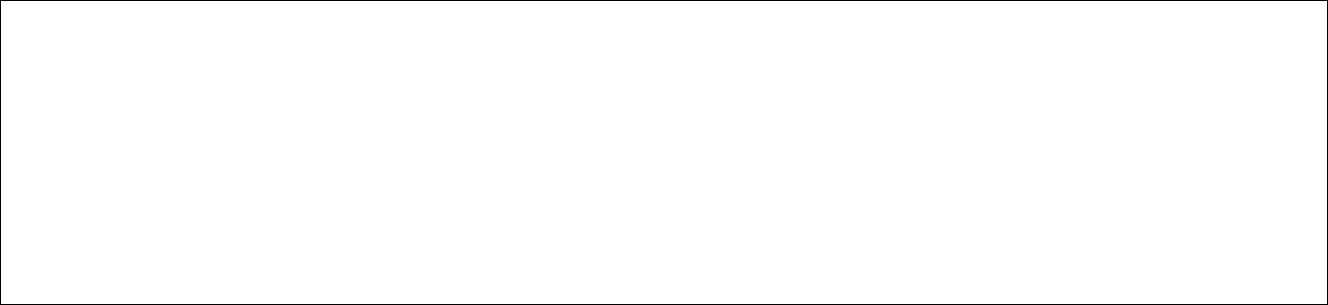 3.3. Temel Değerlerİnsana saygı, sevgi ve hoşgörüİşbirliği ve yardımlaşmaTasarruf, verimlilikDürüstlük ve şeffaflıkÇözüm odaklılıkÖğrenci merkezli eğitimEtik değerlere öncelikYenilik ve açıklıkEğitimde yeni yaklaşımlara açıklıkBaşarı ve çalışmanın ödüllendirilmesi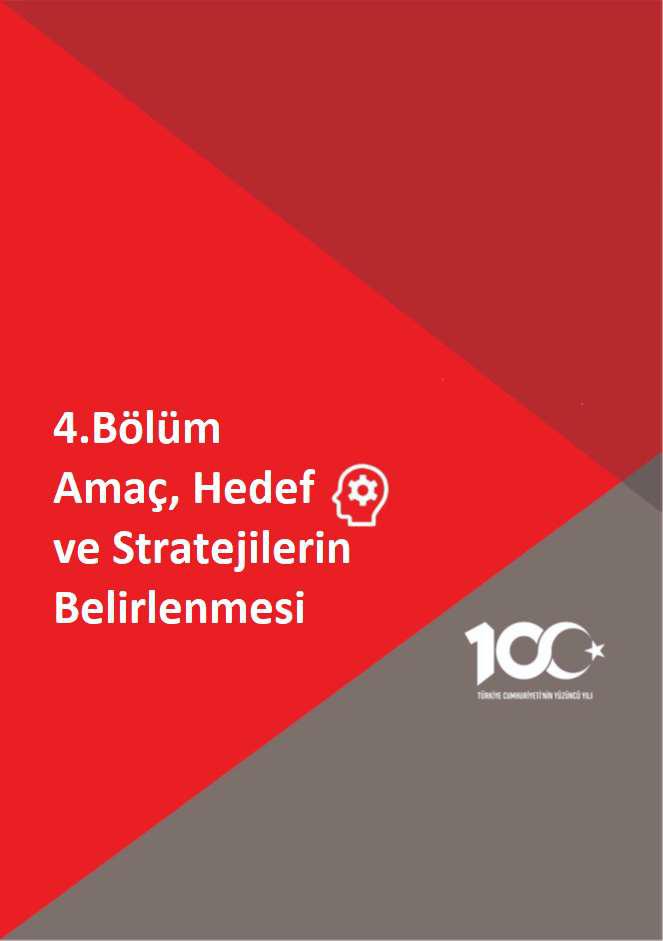 4. AMAÇ, HEDEF VE STRATEJİLERİN BELİRLENMESİ Okul Müdürlüğümüzün Misyon, vizyon, temel ilke ve değerlerinin oluşturulması kapsamında öğretmenlerimiz, öğrencilerimiz, velilerimiz, çalışanlarımız ve diğer paydaşlarımızdan alınan görüşler, sonucunda stratejik plan hazırlama ekibi tarafından oluşturulan Misyon, Vizyon, Temel Değerler; Okulumuz üst kurulana sunulmuş ve üst kurul tarafından onaylanmıştır.MİSYONUMUZ Kendini sürekli yenileyen, okuyan, inceleyen, araştıran, analiz ve sentezler yapabilen, edindiği bilgileri kullanarak yeni bilgiler üretebilen, iyi insan olmanın idealini taşıyan nesillerin yetiştiği; bütün öğrencilerin akla ve bilime dayalı eğitim ortamında hayata ve bir üst öğrenime hazırlandığı; dünü bugüne, bugünü yarına bağlayan köprülerin kurulduğu; yönetici, öğretmen, personel, öğrenci ve velilerin el birliğiyle çevrede, bölgede ve ülkede etkin ve nitelikli ‘‘Örnek Okul’’ olmaktır.VİZYONUMUZ Ulu Önder Mustafa Kemal ATATÜRK’ün ‘‘Büyük Türkiye’’ idealine ulaşmayı hedefleyen; Türk Milletine ve Türkiye Cumhuriyeti Devleti’ne karşı görev ve sorumluluklarının bilincinde olan nesiller yetiştirmek.TEMEL DEĞERLERİMİZ MALİYETLENDİRME2024-2028 Stratejik Planı Faaliyet/Proje Maliyetlendirme Tablosu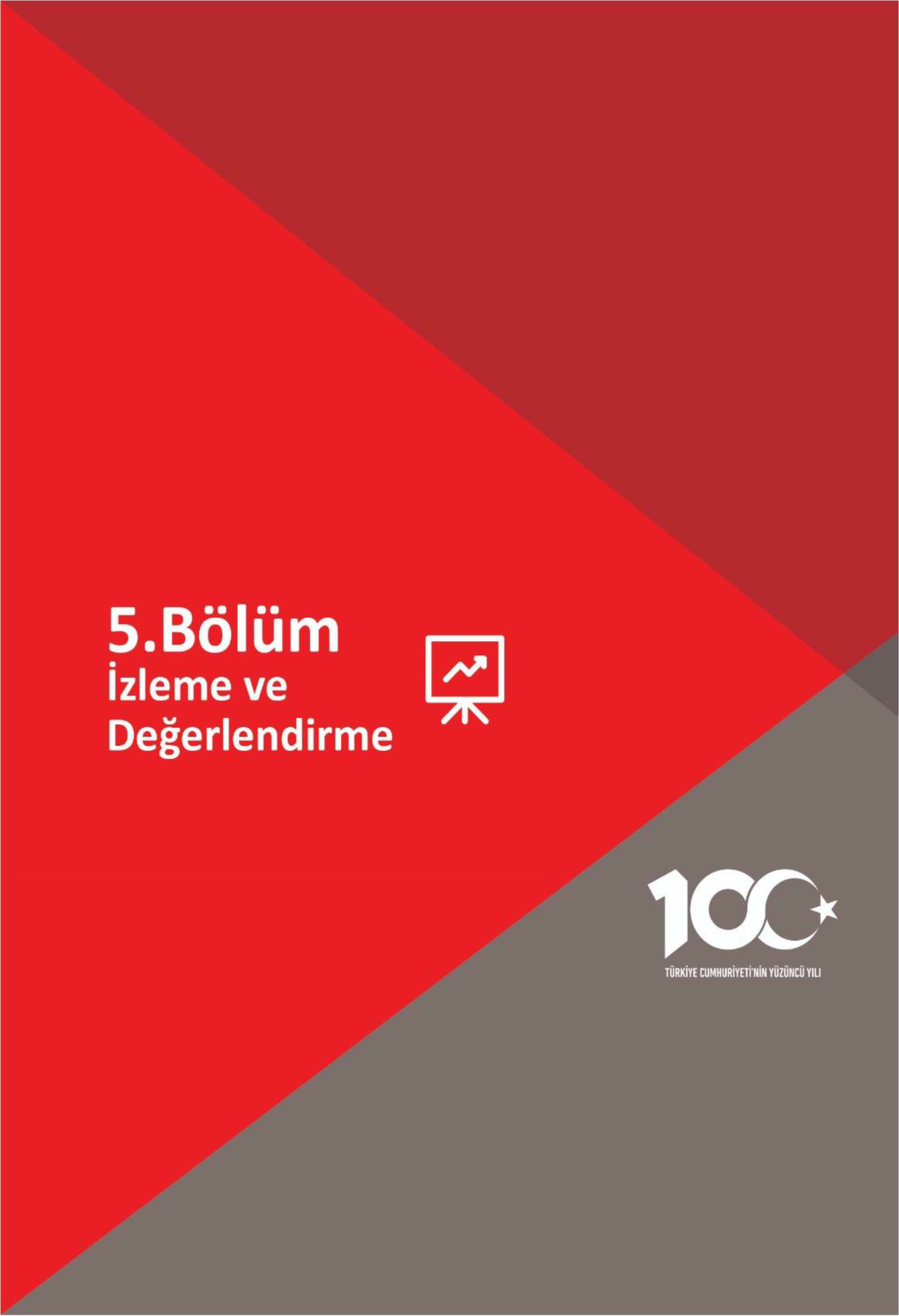 5. İZLEME VE DEĞERLENDİRMEİzleme ve değerlendirme süreci kurumsal öğrenmeyi buna bağlı olarak da faaliyetlerin sürekli olarak iyileştirilmesini sağlar. İzleme ve değerlendirme faaliyetleri sonucunda elde edilen bilgiler kullanılarak stratejik plan gözden geçirilir, hedeflenen ve ulaşılan sonuçlar karşılaştırılır. Bu karşılaştırmalar sonucunda da gerekli görülen durumlarda stratejik planın güncellemesi kararı verilebilir.Hedefe İlişkin Değerlendirme: Her yılın ilk altı ayında ilgili hedefe ait performans göstergelerinin performans düzeyi dikkate alınarak izlemenin yapıldığı yılın sonu itibarıyla hedeflenen değere ulaşılıp ulaşılmadığının analizi yapılır. Hedeflenen değere ulaşılmasını engelleyecek hususlar ve riskler varsa bunlar değerlendirilir. Hedeflenen değerlere ulaşılmasını sağlayacak temel tedbirler kısaca yer verilir.Okul için izleme değerlendirme faaliyetleri Tablo 26’da örneklendirilmiş olan izleme ve değerlendirme şablonu kullanılarak her eğitim-öğretim dönemi sonunda bir kere olacak şekilde gerçekleştirilir. (6 ayda 1) Bu şablon ile planlanan hedefe ne oranda ulaşıldığı ve buna dair değerlendirmeler ifade edilir.Hedef Performansının Hesaplanması: Gösterge değerlerinin kümülatif olarak belirlenmemesi durumunda hedef performansının hesaplanmasında izleme dönemindeki yıl sonu hedeflenen değer ile izleme dönemindeki gerçekleştirme değerinin kümülatif değeri baz alınır.Bir göstergenin performansı %100’ü aşabilir ancak hedef performansının ölçümünde bu değer 100 olarak alınır. Böylece diğer göstergelerin hedefe etkisinin doğru hesaplanması sağlanır.Bir göstergenin performansı negatif değer alabilir. Ancak hedef performansının ölçümünde bu değer sıfır alınır. Böylece diğer göstergelerin hedefe etkisinin doğru hesaplanması sağlanır.2024-2028 Stratejik Planı İzleme ve Değerlendirme Modeli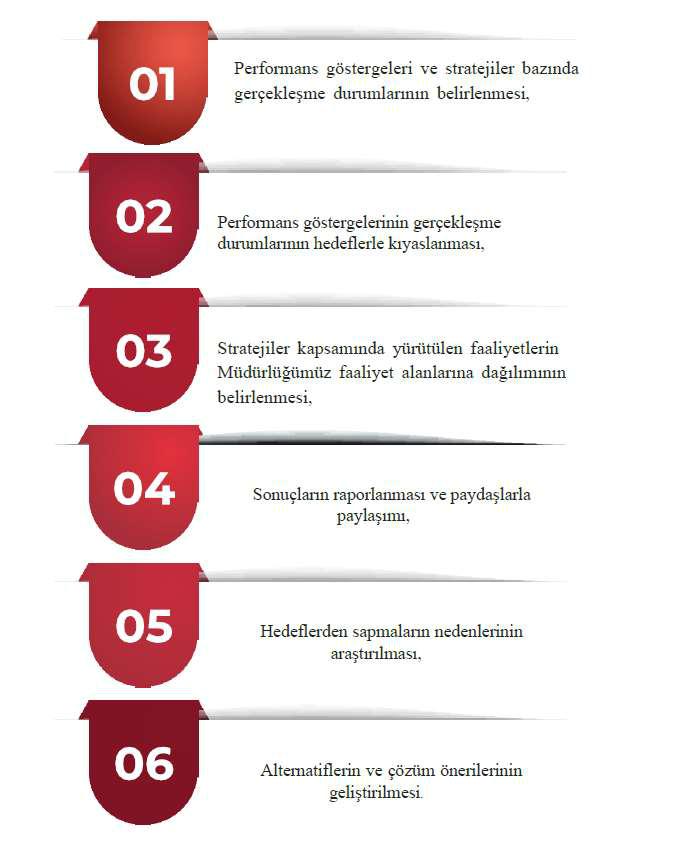 İZLEME VE DEĞERLENDİRME SÜRECİNİN İŞLEYİŞİİzleme ve değerlendirme sürecinin işleyişi ana hatları ile aşağıdaki şekilde özetlenmiştir: 2024–2028 Stratejik Planı’nda yer alan performans göstergelerinin gerçekleşme durumlarının tespiti yılda iki kez yapılacaktır. Ara izleme olarak nitelendirilebilecek yılın ilk altı aylık dönemini kapsayan birinci izleme kapsamında tüm amaç sorumluları, sorumlu oldukları göstergelerle ilgili gerçekleşme durumlarına ilişkin veriler “Stratejik Plan Sorumlu Müdür Yardımcısı” tarafından toplanarak performans hedeflerinin gerçekleşme durumları hakkında hazırlanan “Stratejik Plan İzleme Değerlendirme Raporu” okul müdürüne sunularak paydaşlarla paylaşılacaktır. Bu aşamada amaç; varsa öncelikle yıllık hedefler olmak üzere, hedeflere ulaşılmasının önündeki engelleri ve riskleri belirlemek ve yıllık hedeflere ulaşılmasını sağlamak üzere gerekli görülebilecek tedbirlerin alınmasıdır.Şekil: İzleme ve Değerlendirme Süreci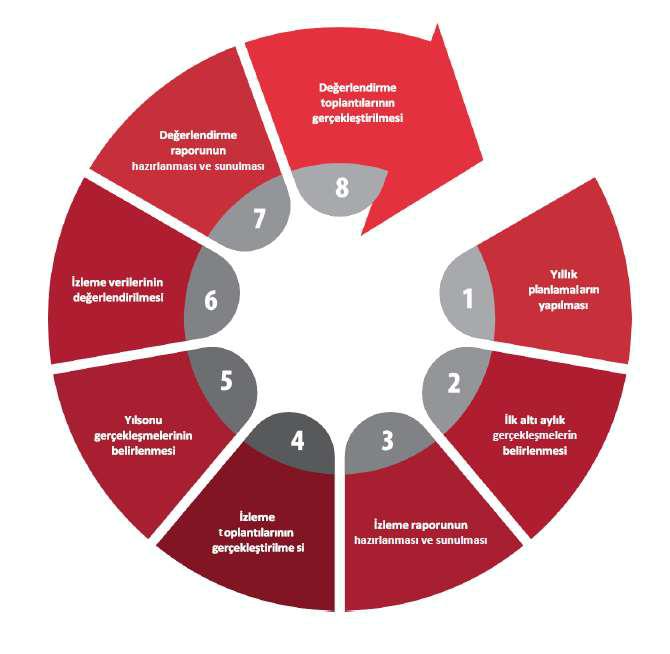 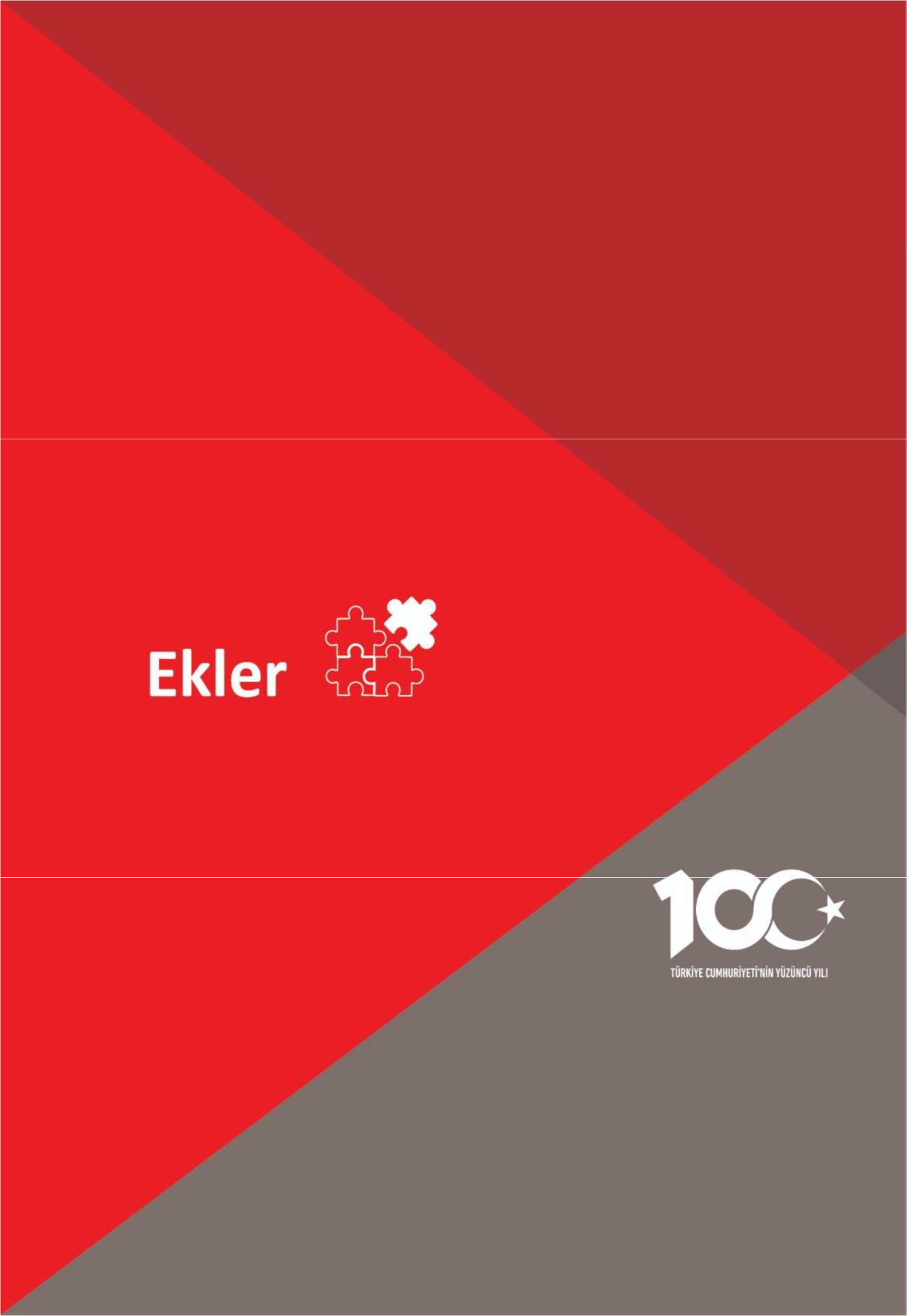 CEYLAN EMET İLKOKULU MÜDÜRLÜĞÜ STRATEJİK PLAN HAZIRLAMA EKİBİ İMZA SİRKÜSÜCeylan Emet İlkokulu Müdürlüğünün 2024-2028 Stratejik Planı ekibimiz tarafından okulumuzdaki tüm birimlerin katılımıyla üst belgelere uygun olarak 04/07/2023 tarihi itibariyle yürürlüğe girecek şekilde hazırlanmıştır.05/04/2024
Sadri BAYRAMOkul MüdürüCEYLAN EMET İLKOKULU MÜDÜRLÜĞÜ 2024–2028 STRATEJİK PLANI BİRİMLER SORUMLULUK İMZA SİRKÜSÜ   5018 sayılı Kamu Mali Yönetimi ve Kontrol Kanunu ve diğer mevzuatın zorunlu kıldığı Ceylan Emet İlkokulu Müdürlüğü 2024-2028 Stratejik Planı ilgili birimlerin katkısıyla hazırlanmış ve 04/07/2023 tarihi itibariyle yürürlüğe girmeye hazır hale getirilmiştir.   Stratejik planın uygulamaya geçebilmesi için kurum yöneticilerinin planda yer alan tüm amaç, hedef ve faaliyetleri benimsedikleri ve uygulama yükümlülüklerini kabul ettiklerini imza karşılığı beyan etmeleri gerekmektedir.   Buna göre tüm yöneticilerin aşağıdaki ifade doğrultusunda stratejik planı Bolvadin İlçe Milli Eğitim Müdürlüğü Makamına gönderilmek üzere imzalamaları gerekmektedir.   “Ceylan Emet İlkokulu Müdürlüğü’nün 2024–2028 yılları arasını kapsayan stratejik planını inceledim, tüm stratejik planın stratejik amaçlar doğrultusunda uygulanması ile ilgili sorumluluk alanıma giren amaç hedef ve faaliyetlerin yürütülmesi konusunda tüm yasal sorumlulukları kabul ediyorum.”05/04/2024
Sadri BAYRAMOkul MüdürüCEYLAN EMET İLKOKULU MÜDÜRLÜĞÜ STRATEJİK PLAN OKUL AİLE BİRLİĞİ İMZA SİRKÜSÜ   “Ceylan Emet İlkokulu Müdürlüğü’nün 2024–2028 yılları arasını kapsayan stratejik planını inceledim, tüm stratejik planın stratejik amaçlar doğrultusunda uygulanması ile ilgili sorumluluk alanıma giren amaç hedef ve faaliyetlerin yürütülmesi konusunda yardımcı olmayı kabul ediyorum.”      05/04/2024   
         Sadri BAYRAM     Okul MüdürüCEYLAN EMET İLKOKULU MÜDÜRLÜĞÜSTRATEJİK PLAN ÖĞRETMENLER KURULU İMZA SİRKÜSÜ   “Ceylan Emet İlkokulu Müdürlüğü’nün 2024–2028 yılları arasını kapsayan stratejik planını inceledim, tüm stratejik planın stratejik amaçlar doğrultusunda uygulanması ile ilgili sorumluluk alanıma giren amaç hedef ve faaliyetlerin yürütülmesi konusunda üzerime düşen görevi yapmayı kabul ediyorum.”05/04/2024    
Sadri BAYRAM                                                                      Okul MüdürüT.C.BOLVADİN KAYMAKAMLIĞICeylan Emet İlkokulu MüdürlüğüSayı    :	      	                                          							  …/…/2024    Konu  :  2024-2028 Stratejik Planı.İLÇE MİLLİ EĞİTİM MÜDÜRLÜĞÜNE                                            BOLVADİNİlgi  a) 24/12/2003 tarih ve 5018 sayılı Kamu Mali Yönetimi ve Kontrol  Kanunu.        b) 26/05/2006  tarihli  Kamu  İdarelerinde  Stratejik  Planlamaya İlişkin  Usul  ve Esaslar  Hakkında Yönetmelik       c) Milli Eğitim Bakanlığının 2023/16 sayılı GenelgesiKalkınma planları ve programlarında yer alan politika ve hedefler doğrultusunda, kamu kaynaklarının etkili, ekonomik ve verimli bir şekilde elde edilmesi ve kullanılmasını,  hesap verilebilirliği ve saydamlığı sağlamak üzere kamu mali yönetiminin yapısını ve işleyişini, raporlanmasını ve mali kontrolü düzenlemek amacıyla çıkartılan 5018 sayılı Kamu Mali Yönetimi ve Kontrol Kanunu’nun 9 uncu maddesinde;           “Kamu idareleri; kalkınma planları, programlar, ilgili mevzuat ve benimsedikleri temel ilkeler çerçevesinde geleceğe ilişkin misyon ve vizyonlarını oluşturmak, stratejik amaçlar ve  ölçülebilir  hedefler  saptamak,  performanslarını  önceden  belirlenmiş  olan göstergeler doğrultusunda ölçmek ve bu sürecin izleme ve değerlendirmesini yapmak amacıyla katılımcı yöntemlerle stratejik plan hazırlarlar”  denilmektedir.5018 sayılı Kanunda öngörülen ve stratejik plan hazırlamakla yükümlü kamu idarelerinin ve stratejik planlama sürecine ilişkin takvimin tespiti ile stratejik planların, kalkınma planları ve programlarla ilişkilendirilmesine yönelik usul ve esasların belirlenmesi  amacıyla  hazırlanan  “Kamu  İdarelerinde  Stratejik  Planlamaya  İlişkin  Usul ve   Esaslar   Hakkında   Yönetmelik’in   Resmî  Gazetede   yayımlanmasını  müteakiben, Bakanlığımız, İlgi (c) Genelge ile 2024-2028 yıllarına ait stratejik planlama sürecini başlatmıştır.Bakanlığımız, Türk eğitim sistemini düzenleyen mevzuat ile birlikte,   eğitim sistemi için referans bir politika belgesi niteliğinde olan ve Türkiye’nin AB vizyonuna uygun  olacak  şekilde  hazırlanan  “Millî Eğitim  Bakanlığı 2024‐2028  Stratejik  Planı”  Bakan Onayı ile 01 Ocak 2024 tarihi itibariyle uygulamaya konulmuşturMillî Eğitim Bakanlığı 2024‐2028 Stratejik Planı ile aynı süreçte ve eş zamanlı olarak merkez teşkilatı birimleri ile İl Millî Eğitim Müdürlükleri de beş yıllık stratejik planlarını hazırlayarak uygulamaya koymuşlardır.           Bakanlığımız Stratejik Planı (2024‐2028) ve İl Millî Eğitim Müdürlükleri stratejik planlarının uygulamaya girmesiyle bu planlara uyumlu olarak İlçe Millî Eğitim Müdürlükleri ve okul/kurum Müdürlüklerinin de stratejik plan hazırlamaları ilgi(c)  Genelge ile uygun görülmüştür.Stratejik yönetim anlayışının İl, İlçe Millî Eğitim Müdürlükleri ve okul/kurumlarımıza yayılması ve bu suretle yönetim uygulamalarımızda yeni bir kültürün oluşturulması amaçlanmaktadır.Makamlarınızca da uygun görüldüğü takdirde,  2024‐2028 yıllarını kapsayan Ceylan Emet İlkokulu Müdürlüğü Stratejik Planı’nın uygulamaya konulmasını olurlarınıza arz ederim.Sadri BAYRAM                                                                                                  Okul Müdürü    Uygun görüşle arz ederim.         Mehmet Ali KELEŞ İlçe Milli Eğitim Şube MüdürüOLUR…./…../2024Derviş ÖZÇALİlçe Millî Eğitim MüdürüKorkma, sönmez bu şafaklarda yüzen al sancak; Sönmeden yurdumun üstünde tüten en son ocak. 
O benim milletimin yıldızıdır, parlayacak; 
O benimdir, o benim milletimindir ancak. 

Çatma, kurban olayım, çehreni ey nazlı hilâl! 
Kahraman ırkıma bir gül! Ne bu şiddet, bu celâl? 
Sana olmaz dökülen kanlarımız sonra helâl... 
Hakkıdır, Hakk’a tapan, milletimin istiklâl! 

Ben ezelden beridir hür yaşadım, hür yaşarım. 
Hangi çılgın bana zincir vuracakmış? Şaşarım! 
Kükremiş sel gibiyim, bendimi çiğner, aşarım. 
Yırtarım dağları, enginlere sığmam, taşarım. 

Garbın afakını sarmışsa çelik zırhlı duvar, 
Benim iman dolu göğsüm gibi serhaddım var. 
Ulusun, korkma! Nasıl böyle bir imanı boğar, 
“Medeniyet!” dediğin tek dişi kalmış canavar? 

Arkadaş! Yurduma alçakları uğratma, sakın. 
Siper et gövdeni, dursun bu hayâsızca akın. 
Doğacaktır sana va’dettiği günler Hakk’ın... 
Kim bilir, belki yarın, belki yarından da yakın.Bastığın yerleri “toprak!” diyerek geçme, tanı: 
Düşün altındaki binlerce kefensiz yatanı. 
Sen şehit oğlusun, incitme, yazıktır, atanı: 
Verme, dünyaları alsan da, bu cennet vatanı. 
Kim bu cennet vatanın uğruna olmaz ki feda? 
Şüheda fışkıracak toprağı sıksan, şüheda! 
Canı, cananı, bütün varımı alsın da Huda, 
Etmesin tek vatanımdan beni dünyada cüda. 
Ruhumun senden, İlâhî, şudur ancak emeli: 
Değmesin mabedimin göğsüne namahrem eli. 
Bu ezanlar ki şahadetleri dinin temeli- 
Ebedî yurdumun üstünde benim inlemeli. 

O zaman vecd ile bin secde eder-varsa-taşım, 
Her cerihamdan, ilâhî, boşanıp kanlı yaşım, 
Fışkırır ruh-ı mücerret gibi yerden naşım; O zaman yükselerek arşa değer belki başım. 

Dalgalan sen de şafaklar gibi ey şanlı hilâl! 
Olsun artık dökülen kanlarımın hepsi helâl. 
Ebediyen sana yok, ırkıma yok izmihlâl: 
Hakkıdır, hür yaşamış, bayrağımın hürriyet;
Hakkıdır, Hakk’a tapan, milletimin istiklâl.                                Mehmet Akif ERSOYİli: Afyonkarahisar İli: Afyonkarahisar İli: Afyonkarahisar İli: Afyonkarahisar İlçesi:Bolvadinİlçesi:Bolvadinİlçesi:Bolvadinİlçesi:BolvadinAdres: Bademli Mahallesi Sevgi Sokak No:36 Bolvadin/AFYONKARAHİSARBademli Mahallesi Sevgi Sokak No:36 Bolvadin/AFYONKARAHİSARBademli Mahallesi Sevgi Sokak No:36 Bolvadin/AFYONKARAHİSARCoğrafi Konum (link):Coğrafi Konum (link):38°42'37.9"N 35°28'49.1"E38°42'37.9"N 35°28'49.1"ETelefon Numarası: 0 272 611 42 430 272 611 42 430 272 611 42 43Faks Numarası:Faks Numarası:YokYoke- Posta Adresi:706938@meb.k12.tr706938@meb.k12.tr706938@meb.k12.trWeb sayfası adresi:Web sayfası adresi:ceylanemetilkokulu@meb.k12.trceylanemetilkokulu@meb.k12.trKurum Kodu:706938706938706938Öğretim Şekli:Öğretim Şekli:Tam Gün Tam Gün Okulun Hizmete Giriş Tarihi : 1990Okulun Hizmete Giriş Tarihi : 1990Okulun Hizmete Giriş Tarihi : 1990Okulun Hizmete Giriş Tarihi : 1990Toplam Çalışan SayısıToplam Çalışan Sayısı1515Öğrenci Sayısı:Kız106106Öğretmen SayısıKadın55Öğrenci Sayısı:Erkek116116Öğretmen SayısıErkek66Öğrenci Sayısı:Toplam222222Öğretmen SayısıToplam1111Derslik Başına Düşen Öğrenci SayısıDerslik Başına Düşen Öğrenci SayısıDerslik Başına Düşen Öğrenci Sayısı:22Şube Başına Düşen Öğrenci SayısıŞube Başına Düşen Öğrenci SayısıŞube Başına Düşen Öğrenci Sayısı22Öğretmen Başına Düşen Öğrenci SayısıÖğretmen Başına Düşen Öğrenci SayısıÖğretmen Başına Düşen Öğrenci Sayısı:20,18Şube Başına 30’dan Fazla Öğrencisi Olan Şube SayısıŞube Başına 30’dan Fazla Öğrencisi Olan Şube SayısıŞube Başına 30’dan Fazla Öğrencisi Olan Şube Sayısı:2Öğrenci Başına Düşen Toplam Gider MiktarıÖğrenci Başına Düşen Toplam Gider MiktarıÖğrenci Başına Düşen Toplam Gider Miktarı42,61 TLÖğretmenlerin Kurumdaki Ortalama Görev SüresiÖğretmenlerin Kurumdaki Ortalama Görev SüresiÖğretmenlerin Kurumdaki Ortalama Görev Süresi5,30  yılİÇİNDEKİLERKONUKONUSAYFA NO1.  GİRİŞ VE STRATEJİK PLANIN HAZIRLIK SÜRECİ1.  GİRİŞ VE STRATEJİK PLANIN HAZIRLIK SÜRECİ71.1. Strateji Geliştirme Kurulu ve Stratejik Plan Ekibi1.1. Strateji Geliştirme Kurulu ve Stratejik Plan Ekibi81.2. Planlama Süreci1.2. Planlama Süreci92.DURUM ANALİZİ102.1. Kurumsal Tarihçe2.1. Kurumsal Tarihçe122.2. Uygulanmakta Olan Planın Değerlendirilmesi2.2. Uygulanmakta Olan Planın Değerlendirilmesi132.3. Yasal Yükümlülükler ve Mevzuat Analizi2.3. Yasal Yükümlülükler ve Mevzuat Analizi192.4. Üst Politika Belgelerinin Analizi2.4. Üst Politika Belgelerinin Analizi212.5. Faaliyet Alanları ile Ürün ve Hizmetlerin Belirlenmesi2.5. Faaliyet Alanları ile Ürün ve Hizmetlerin Belirlenmesi222.6. Paydaş Analizi2.6. Paydaş Analizi232.7. Okul İçi Analiz2.7. Okul İçi Analiz262.7.1. Bina Bilgileri2.7.1. Bina Bilgileri262.7.2. İnsan Kaynakları2.7.2. İnsan Kaynakları272.7.3. Teknolojik Düzey2.7.3. Teknolojik Düzey272.7.4. Mali Kaynaklar2.7.4. Mali Kaynaklar282.7.5 İstatistiki Veriler2.7.5 İstatistiki Veriler292.8. Dış Çevre Analizi (PESTLE)2.8. Dış Çevre Analizi (PESTLE)302.9. Güçlü ve Zayıf Yönler ile Fırsatlar ve Tehditler (GZFT) Analizi2.9. Güçlü ve Zayıf Yönler ile Fırsatlar ve Tehditler (GZFT) Analizi312.10. Tespit ve İhtiyaçların Belirlenmesi2.10. Tespit ve İhtiyaçların Belirlenmesi333.GELECEĞE BAKIŞ363.1.Misyon3.1.Misyon373.2.Vizyon3.2.Vizyon373.3.Temel Değerler3.3.Temel Değerler374.  AMAÇ, HEDEF VE STRATEJİLERİN BELİRLENMESİ4.  AMAÇ, HEDEF VE STRATEJİLERİN BELİRLENMESİ384.1. Amaçlar4.1. Amaçlar394.2. Hedefler4.2. Hedefler394.3. Performans Göstergeleri4.3. Performans Göstergeleri394.4. Stratejilerin Belirlenmesi4.4. Stratejilerin Belirlenmesi415.İZLEME VE DEĞERLENDİRME426.Ekler46Strateji Geliştirme Kurulu BilgileriStrateji Geliştirme Kurulu BilgileriStratejik Plan Ekibi BilgileriStratejik Plan Ekibi BilgileriAdı SoyadıUnvanıAdı SoyadıUnvanıSadri BAYRAMOkul MüdürüMetin PETEKMüdür yardımcısı Metin PETEKMüdür YardımcısıGülnur SAYARÖğretmenMücahit YILDIRIMÖğretmenHakan ALTAŞÖğretmenAhmet MALAKOkul Aile Birliği BaşkanıKadir SAĞLAMERÖğretmenMustafa ŞİRİNOkul Aile Birliği YKÜAli KAPLANÖğretmenHacer BELEKGönüllü Veli CEYLAN EMET İLKOKULU MÜDÜRLÜĞÜ STRATEJİK PLANI (2024-2028)
''Öğrenci Görüş ve Değerlendirmeleri'' Anket SonucuCEYLAN EMET İLKOKULU MÜDÜRLÜĞÜ STRATEJİK PLANI (2024-2028)
''Öğrenci Görüş ve Değerlendirmeleri'' Anket SonucuCEYLAN EMET İLKOKULU MÜDÜRLÜĞÜ STRATEJİK PLANI (2024-2028)
''Öğrenci Görüş ve Değerlendirmeleri'' Anket SonucuCEYLAN EMET İLKOKULU MÜDÜRLÜĞÜ STRATEJİK PLANI (2024-2028)
''Öğrenci Görüş ve Değerlendirmeleri'' Anket SonucuCEYLAN EMET İLKOKULU MÜDÜRLÜĞÜ STRATEJİK PLANI (2024-2028)
''Öğrenci Görüş ve Değerlendirmeleri'' Anket SonucuCEYLAN EMET İLKOKULU MÜDÜRLÜĞÜ STRATEJİK PLANI (2024-2028)
''Öğrenci Görüş ve Değerlendirmeleri'' Anket SonucuSORUKESİNLİKLE KATILIYORUMKATILIYORUMKARARSIZIMKISMEN KATILIYORUMKATILMIYORUM15011121229267113231742154341810115481301162326813740183218412040293721202102628622113519512122262316133015836TOPLAM438238601953CEYLAN EMET İLKOKULU MÜDÜRLÜĞÜ STRATEJİK PLANI (2024-2028)
''Öğretmen Görüş ve Değerlendirmeleri'' Anket SonucuCEYLAN EMET İLKOKULU MÜDÜRLÜĞÜ STRATEJİK PLANI (2024-2028)
''Öğretmen Görüş ve Değerlendirmeleri'' Anket SonucuCEYLAN EMET İLKOKULU MÜDÜRLÜĞÜ STRATEJİK PLANI (2024-2028)
''Öğretmen Görüş ve Değerlendirmeleri'' Anket SonucuCEYLAN EMET İLKOKULU MÜDÜRLÜĞÜ STRATEJİK PLANI (2024-2028)
''Öğretmen Görüş ve Değerlendirmeleri'' Anket SonucuCEYLAN EMET İLKOKULU MÜDÜRLÜĞÜ STRATEJİK PLANI (2024-2028)
''Öğretmen Görüş ve Değerlendirmeleri'' Anket SonucuCEYLAN EMET İLKOKULU MÜDÜRLÜĞÜ STRATEJİK PLANI (2024-2028)
''Öğretmen Görüş ve Değerlendirmeleri'' Anket SonucuCEYLAN EMET İLKOKULU MÜDÜRLÜĞÜ STRATEJİK PLANI (2024-2028)
''Öğretmen Görüş ve Değerlendirmeleri'' Anket SonucuSORUKESİNLİKLE KATILIYORUMKATILIYORUMKARARSIZIMKISMEN KATILIYORUMKATILMIYORUM1280202840003620224461015361016042417441028543109641001037010113800012570001348000TOPLAM49729107CEYLAN EMET İLKOKULU MÜDÜRLÜĞÜ STRATEJİK PLANI (2024-2028)
''Veli Görüş ve Değerlendirmeleri'' Anket SonucuCEYLAN EMET İLKOKULU MÜDÜRLÜĞÜ STRATEJİK PLANI (2024-2028)
''Veli Görüş ve Değerlendirmeleri'' Anket SonucuCEYLAN EMET İLKOKULU MÜDÜRLÜĞÜ STRATEJİK PLANI (2024-2028)
''Veli Görüş ve Değerlendirmeleri'' Anket SonucuCEYLAN EMET İLKOKULU MÜDÜRLÜĞÜ STRATEJİK PLANI (2024-2028)
''Veli Görüş ve Değerlendirmeleri'' Anket SonucuCEYLAN EMET İLKOKULU MÜDÜRLÜĞÜ STRATEJİK PLANI (2024-2028)
''Veli Görüş ve Değerlendirmeleri'' Anket SonucuCEYLAN EMET İLKOKULU MÜDÜRLÜĞÜ STRATEJİK PLANI (2024-2028)
''Veli Görüş ve Değerlendirmeleri'' Anket SonucuSORUKESİNLİKLE KATILIYORUMKATILIYORUMKARARSIZIMKISMEN KATILIYORUMKATILMIYORUM115110102161001031073044111022151592106194210715101218146214916830110910411111193211215522213106343TOPLAM176105261818Okul/Kurum İçiAnaliz İçerik TablosuÖğrenci sayılarıSınıf kademeleri, meslek alan dalları, kaynaştırma öğrencileri, yabancıuyruklu   öğrenciler   gibi   demografik   özelliklere   dair   detaylısınıflandırmaları, e-Okul kayıtları.Akademik başarı verilerie-Okul kayıtları.Sosyal-kültürel-bilimsel veBelirtilen alanlarda yarışma ödülleri ya da lisansları olan öğrencileresportif başarı verileridair sayısal veriler.Öğrenme stilleri envanteriOkul rehberlik planı tarafından uygulanan.Devam-devamsızlık verilerie-Okul  kayıtları kullanılarak, Aynı  zamanda  okul  rehberlik  servisitarafından devamsızlık nedenleri anketi uygulanarak detaylı bir analizgerçekleştirilmiştir.Okul   disiplinini   etkileyenOkul   disiplinini   etkileyenOkul rehberlik servisi tarafından uygulanan.faktörler anketiİnsan kaynakları verileriİdareci, öğretmen ve destek personeline dair sayısal veriler, lisans ya dayüksek lisans programlarından mezuniyet durumlarını.Öğretmenlerin   hizmetiçiMEBBİS verileri kullanılarak erişim sağlandı.eğitime katılma oranlarıÖğrenme ortamı verileriOkulun fiziki yapısına (ana ve ek binalar, kapalı spor salonu vb.) veöğrenme ortamlarına (sınıf sayısı, laboratuvar ve kütüphane vb.) dairverileri içermektedir.Okul/kurum ortamınıOkul rehberlik servisi tarafından uygulanan.değerlendirme anketiOkul Bölümleri Okul Bölümleri Özel AlanlarVarYokOkul Kat Sayısı2Çok Amaçlı SalonXDerslik Sayısı11Çok Amaçlı SahaXDerslik Alanları (m2)56KütüphaneXKullanılan Derslik Sayısı11Fen LaboratuvarıXŞube Sayısı10Bilgisayar LaboratuvarıXİdari Odaların Alanı (m2)32İş AtölyesiXÖğretmenler Odası (m2)12Beceri AtölyesiXOkul Oturum Alanı (m2)320PansiyonXOkul Bahçesi (Açık Alan)(m2)5622Okul Kapalı Alan (m2)0Sanatsal, bilimsel ve sportif amaçlı toplam alan (m2)0Kantin (m2)0Tuvalet Sayısı4Diğer (………….)  Çalışanların Görev Dağılımı  Çalışanların Görev Dağılımı  Çalışanların Görev DağılımıÇalışanın ÜnvanıÇalışanın ÜnvanıGörevleriOkul /Kurum MüdürüOkul /Kurum MüdürüOkulu temsil etmek, toplantılara başkanlık etmekOkulu temsil etmek, toplantılara başkanlık etmekOkulu temsil etmek, toplantılara başkanlık etmekMüdür YardımcısıMüdür YardımcısıSorumluluğundaki sınıfların yönetimi ve ek görev alanlarıSorumluluğundaki sınıfların yönetimi ve ek görev alanlarıSorumluluğundaki sınıfların yönetimi ve ek görev alanlarıÖğretmenlerDers görevlerini ve verilen görevleri yapmakDers görevlerini ve verilen görevleri yapmakDers görevlerini ve verilen görevleri yapmakYardımcı Hizmetler PersoneliYardımcı Hizmetler PersoneliOkulun fiziki ortamını eğitim öğretime hazır tutmakOkulun fiziki ortamını eğitim öğretime hazır tutmakOkulun fiziki ortamını eğitim öğretime hazır tutmakTablo 6. İdari Personelin Okulda Hizmet Süresine İlişkin BilgilerTablo 6. İdari Personelin Okulda Hizmet Süresine İlişkin BilgilerTablo 6. İdari Personelin Okulda Hizmet Süresine İlişkin BilgilerTablo 6. İdari Personelin Okulda Hizmet Süresine İlişkin BilgilerTablo 6. İdari Personelin Okulda Hizmet Süresine İlişkin BilgilerHizmet SüreleriHizmet Süreleri2024 Yılı İtibarıyla2024 Yılı İtibarıyla%Kişi Sayısı%1-4 Yıl2   1005-6 Yıl--7-10 Yıl--Tablo 7. Okul/Kurumda Oluşan Yönetici Sirkülasyonu OranıTablo 7. Okul/Kurumda Oluşan Yönetici Sirkülasyonu OranıTablo 7. Okul/Kurumda Oluşan Yönetici Sirkülasyonu OranıTablo 7. Okul/Kurumda Oluşan Yönetici Sirkülasyonu OranıTablo 7. Okul/Kurumda Oluşan Yönetici Sirkülasyonu OranıYıl İçerisinde Okul/Kurumdan AyrılanYıl İçerisinde Okul/Kurumdan AyrılanYıl İçerisinde Okul/Kurumdan AyrılanYıl İçerisinde Okul/Kurumda GöreveYıl İçerisinde Okul/Kurumda GöreveYıl İçerisinde Okul/Kurumda GöreveYönetici SayısıBaşlayan Yönetici SayısıBaşlayan Yönetici Sayısı202120222023202120222023TOPLAM011011Unvan*ErkekKadınToplamOkul Müdürü ve Müdür Yardımcısı202Sınıf Öğretmeni6410Branş Öğretmeni011Rehber Öğretmen000İdari Personel000Yardımcı Personel112Güvenlik Personeli000Toplam Çalışan Sayıları9615Akıllı Tahta Sayısı9TV Sayısı4Masaüstü Bilgisayar Sayısı12Yazıcı Sayısı10Taşınabilir Bilgisayar Sayısı2Fotokopi Makinası Sayısı4Projeksiyon Sayısı8İnternet Bağlantı Hızı1YıllarGelir MiktarıGider Miktarı202317.1509.460 TL20244.550 TL0  TLUnvan*ErkekKadınToplamOkul Müdürü ve Müdür Yardımcısı202Sınıf Öğretmeni6410Branş Öğretmeni011Rehber Öğretmen000İdari Personel000Yardımcı Personel112Güvenlik Personeli000Toplam Çalışan Sayıları9615ÖğrencilerÖğrencilerin okulu sevmeleri ve ders ve etkinliklere katılımlarda istekli olmalarıOkul kültürüne uyum sağlamalarıÖğrenci sayımızın fiziki alana göre yeterli olmasıSınıf mevcutlarımızın çok kalabalık olmaması8 derslikli yeni ilkokul binasının yapılmasıyla ilkokul ve ortaokul öğrencilerinin binalarının ayrı olmasıÇalışanlarGelişime açık, teknolojiyi kullanan, genç ve dinamik bir öğretmen kadromuzun olmasıGerek idari personel gerekse öğretmenlerimizin nitelikli ve özverili bir şekilde çalışmasıKurum bilincinin yüksek olmasıKadrolarımızın değişime ve gelişime açık olmasıVelilerBazı Öğrenci velilerinin değişim sürecine destek olmaya çalışmalarıOkul için yapılan çalışmalarda velilerin fikir beyan etmesi ve her zaman olmasa da çalışmalara destek olmasıBina ve Yerleşkeİlkokul binasının yapılmasıyla ilkokul ve ortaokul öğrencilerinin farklı binalarda eğitim almasıGüvenlik kamera sistemlerinin olmasıÖğrenci sayısına göre derslik sayısının yeterli olmasıOkul idari personel ve Öğretmenlerin desteğiyle okul bahçesinin düzenleme çalışmalarının okulun imkanları doğrultusunda yapılmasıDonanımOkul ilköğretim kurumu olarak hizmet verdiğinden ortaokul bünyesinde bulunan laboratuvar,  kütüphane ilkokul için de kullanıma açıktır1. Sınıf öğrencilerinin daha iyi öğrenmelerine fırsat sağlama açısından 1.  Sınıflarda ve destek eğitim odasında projeksiyon cihazının olmasıBütçeOkul aile birliği desteği ve gelen yardımlarYönetim SüreçleriDemokratik bir yönetim sürecinin işlemesiOkul için yapılan çalışmaların veliler tarafından takdir edilmesiOkul idari personelinin uzun süre aynı yerleşim yerinde görev yapmasıyla velileri iyi tanımalarıOkul vizyon ve misyonunun belirlenmiş olmasıİlçe Milli Eğitim Müdürlüğümüzün DesteğiTüm paydaşlar açısından iletişimin güçlü olmasıİletişim SüreçleriOkulda köklü bir kurum kültürünün olmasıÇalışanların, öğrencilerin ve velilerin görüş, dilek ve isteklerini rahat bir şekilde dile getirebilmelerivbÖğrencilerÖğrencilerin eğitime ilgi ve isteklerinin arttırılmasında güçlüklerle karşılaşılmasıOkul ve çevrede öğrencinin kişisel gelişim alanlarının yetersizliğiÖğrencilerin hedef ve amaçlarının olmamasıÖz değerlendirme başarılarının yeterli olmamasıTeknolojiyi etkin kullanmamalarıİlgi ve yeteneklerinin farkında olmamalarıBoş zamanlarını etkili bir şekilde kullanamamalarıÇalışanlarRehber öğretmen eksikliğiÇalışanların yeni eğitim öğretim programına uygun yetiştirilmeleri için hizmet içi eğitimlerin yetersizliğiVelilerVeli toplantılarına tam katılımın olmamasıVelilerin eğitime yeterince önem vermemeleriVelilerle iletişim ve koordinasyon konusunda güçlüklerle karşılaşılmasıVelilerin nitelikli eğitiminin yeterince fazla olmamasıBina ve YerleşkeYeni yapılan ilkokul binasıyla bahçe kullanım alanının daralmasıOkul bahçesinin öğrenci sayısına göre yetersiz olmasıbahçe düzenlemesinin eksik kalmasıOkul bahçe duvarının çok eski olmasıDonanımYeteri kadar spor malzemesi olmamasıToplantı odası, çok amaçlı salon ve okul bahçesinde yeterli oyun alanlarının olmamasıBütçeOkula yapılan bağış ve desteklerin az olmasıYönetim SüreçleriÖdül ve ceza sisteminin yetersizliğiOkulun ve çevrenin sosyo ekonomik yetersizliğiİletişim SüreçleriVelilerin eğitim öğretim sürecine tam olarak katılmamaları vbPolitik*Okulumuzun diğer okullar ve kurumlarla iletişiminin güçlü olması*Mülki ve yerel yetkililerle olan olumlu diyalog ve iş birliğiEkonomik*Yerel yönetim, sivil toplum kuruluşları İl Özel İdaresinin eğitime desteğiSosyolojik*Hayırseverlerin varlığı*Okula ulaşımın kolay olması*Okulumuzun yakınlarında klinik ve hastane bulunması*Velilere kısa sürede ulaşılabilmesiTeknolojik*Mevzuat-Yasal*Bakanlığın Okul Öncesi Eğitime önem vermesi ve yaygınlaştırmasıEkolojik*Politik*Medyanın eğitici görevini yerine getirmemesiEkonomik*Velilerin ekonomik durumunun düşük oluşuSosyolojik*Bulunduğumuz bölgenin hızlı göç alıp vermesi*Parçalanmış ve problemli aileler*Toplumda kitap okuma, spor yapma, sanatsal ve kültürel faaliyetlerde bulunma alışkanlığının yetersiz olmasıTeknolojik*Öğrencilerin sosyal medyadan olumsuz etkilenmesi *Teknolojinin hızlı gelişmesi ve mevcut donanımların çabuk demode olmasıMevzuat-Yasal*Ekolojik*Bölgemizin iklim koşullarının sertliği*Bölgemizin 1. derece deprem bölgesi olmasıEğitime ErişimEğitimde KaliteKurumsal KapasiteOkullaşma OranıAkademik BaşarıKurumsal İletişimOkula Devam/ DevamsızlıkSosyal, Kültürel ve Fiziksel GelişimKurumsal YönetimOkula Uyum, OryantasyonSınıf TekrarıBina ve YerleşkeÖzel Eğitime İhtiyaç Duyan Bireylerİstihdam Edilebilirlik ve YönlendirmeDonanımYabancı ÖğrencilerÖğretim YöntemleriTemizlik, HijyenHayatboyu ÖğrenmeDers araç gereçleriİş Güvenliği, Okul GüvenliğiTaşıma ve servis1.TEMA: EĞİTİM VE ÖĞRETİME ERİŞİM1.TEMA: EĞİTİM VE ÖĞRETİME ERİŞİM1.TEMA: EĞİTİM VE ÖĞRETİME ERİŞİM1.TEMA: EĞİTİM VE ÖĞRETİME ERİŞİM111Okul öncesi eğitimde okullaşma222İlkokulda devamsızlık333Özel eğitime ihtiyaç duyan bireylerin uygun eğitime erişimi444Veli toplantıları555Veli görüşmeleri ve ziyaretleri2.TEMA: EĞİTİM VE ÖĞRETİMDE KALİTE2.TEMA: EĞİTİM VE ÖĞRETİMDE KALİTE2.TEMA: EĞİTİM VE ÖĞRETİMDE KALİTE2.TEMA: EĞİTİM VE ÖĞRETİMDE KALİTE2.TEMA: EĞİTİM VE ÖĞRETİMDE KALİTE11Eğitim öğretim sürecinde sanatsal, sportif ve kültürel faaliyetlerEğitim öğretim sürecinde sanatsal, sportif ve kültürel faaliyetlerEğitim öğretim sürecinde sanatsal, sportif ve kültürel faaliyetler22Okuma kültürü Okuma kültürü Okuma kültürü 33Okul sağlığı ve hijyenOkul sağlığı ve hijyenOkul sağlığı ve hijyen44Zararlı alışkanlıklar Zararlı alışkanlıklar Zararlı alışkanlıklar 55Öğretmenlere yönelik hizmet içi eğitimlerÖğretmenlere yönelik hizmet içi eğitimlerÖğretmenlere yönelik hizmet içi eğitimler66Öğretmen yeterlilikleri Öğretmen yeterlilikleri Öğretmen yeterlilikleri 77Eğitimde bilgi ve iletişim teknolojilerinin kullanımıEğitimde bilgi ve iletişim teknolojilerinin kullanımıEğitimde bilgi ve iletişim teknolojilerinin kullanımı88Eğitsel değerlendirme ve tanılamaEğitsel değerlendirme ve tanılamaEğitsel değerlendirme ve tanılama99Eğitsel, mesleki ve kişisel rehberlik hizmetleriEğitsel, mesleki ve kişisel rehberlik hizmetleriEğitsel, mesleki ve kişisel rehberlik hizmetleri1010Öğrencilere yönelik oryantasyon faaliyetleriÖğrencilere yönelik oryantasyon faaliyetleriÖğrencilere yönelik oryantasyon faaliyetleri1111Üstün yetenekli öğrencilere yönelik eğitim öğretim hizmetleri başta olmak üzere özel eğitimÜstün yetenekli öğrencilere yönelik eğitim öğretim hizmetleri başta olmak üzere özel eğitimÜstün yetenekli öğrencilere yönelik eğitim öğretim hizmetleri başta olmak üzere özel eğitim3.TEMA: KURUMSAL KAPASİTE3.TEMA: KURUMSAL KAPASİTE3.TEMA: KURUMSAL KAPASİTE3.TEMA: KURUMSAL KAPASİTE3.TEMA: KURUMSAL KAPASİTE11İnsan kaynağının genel ve mesleki yetkinliklerinin geliştirilmesiİnsan kaynağının genel ve mesleki yetkinliklerinin geliştirilmesiİnsan kaynağının genel ve mesleki yetkinliklerinin geliştirilmesi22Çalışma ortamları ile sosyal, kültürel ve sportif ortamların iş motivasyonunu sağlayacak biçimde düzenlenmesiÇalışma ortamları ile sosyal, kültürel ve sportif ortamların iş motivasyonunu sağlayacak biçimde düzenlenmesiÇalışma ortamları ile sosyal, kültürel ve sportif ortamların iş motivasyonunu sağlayacak biçimde düzenlenmesi33Çalışanların ödüllendirilmesiÇalışanların ödüllendirilmesiÇalışanların ödüllendirilmesi44Hizmet içi eğitim kalitesiHizmet içi eğitim kalitesiHizmet içi eğitim kalitesi55Uzaktan eğitim uygulamalarıUzaktan eğitim uygulamalarıUzaktan eğitim uygulamaları66Yabancı dil becerileriYabancı dil becerileriYabancı dil becerileri77Okul ve kurumların fiziki kapasitesinin yetersizliği (Eğitim öğretim ortamlarının yetersizliği)Okul ve kurumların fiziki kapasitesinin yetersizliği (Eğitim öğretim ortamlarının yetersizliği)Okul ve kurumların fiziki kapasitesinin yetersizliği (Eğitim öğretim ortamlarının yetersizliği)88Öğretmenlere yönelik fiziksel alan yetersizliğiÖğretmenlere yönelik fiziksel alan yetersizliğiÖğretmenlere yönelik fiziksel alan yetersizliği99Okul ve kurumların sosyal, kültürel, sanatsal ve sportif faaliyet alanlarının yetersizliğiOkul ve kurumların sosyal, kültürel, sanatsal ve sportif faaliyet alanlarının yetersizliğiOkul ve kurumların sosyal, kültürel, sanatsal ve sportif faaliyet alanlarının yetersizliği1010Donatım eksiklerinin giderilmesiDonatım eksiklerinin giderilmesiDonatım eksiklerinin giderilmesi1111Okullardaki fiziki durumun özel eğitime gereksinim duyan öğrencilere uygunluğu Okullardaki fiziki durumun özel eğitime gereksinim duyan öğrencilere uygunluğu Okullardaki fiziki durumun özel eğitime gereksinim duyan öğrencilere uygunluğu 1212Hizmet binalarının fiziki kapasitesinin yetersiz olmasıHizmet binalarının fiziki kapasitesinin yetersiz olmasıHizmet binalarının fiziki kapasitesinin yetersiz olması1313Okul ve kurumların bütçeleme süreçlerindeki yetki ve sorumluluklarının artırılmasıOkul ve kurumların bütçeleme süreçlerindeki yetki ve sorumluluklarının artırılmasıOkul ve kurumların bütçeleme süreçlerindeki yetki ve sorumluluklarının artırılması1414Ödeneklerin öğrenci sayısı, sınıf sayısı, okul-kurumun uzaklığı vb. kriterlere göre doğrudan okul-kurumlara gönderilmesiÖdeneklerin öğrenci sayısı, sınıf sayısı, okul-kurumun uzaklığı vb. kriterlere göre doğrudan okul-kurumlara gönderilmesiÖdeneklerin öğrenci sayısı, sınıf sayısı, okul-kurumun uzaklığı vb. kriterlere göre doğrudan okul-kurumlara gönderilmesi1515Teknolojik altyapı eksikliklerinin giderilmesiTeknolojik altyapı eksikliklerinin giderilmesiTeknolojik altyapı eksikliklerinin giderilmesiMİSYONUMUZYeniliklere açık, sürekli kendini geliştiren öğretmen kadrosuyla, öğrenci merkezli eğitim veren, teknolojiyi kullanan, velilerin ihtiyaç duydukları her an okul idaresi ve öğretmenlerine ulaşıp rehberlik hizmetlerini alabildikleri, öğrencilerinin başarılarını ön planda tutup, kaliteden ödün vermeyen çağdaş bir eğitim kurumuyuz. VİZYONUMUZHayata hazır, sağlıklı ve mutlu bireyler yetiştiren , akademik, sosyal, kültürel ve sportif başarıları her kesim tarafından kabul edilmiş, ilçemizde tercih edilen bir okul olmaktır. İlkelerimizİlkelerimiz1Paydaşlar eşitlikten yararlanır.2Paydaşların yöneltilmesi yapılır.3Paydaşlara fırsat eşitliği tanınır.4Veli-Öğrenci-Öğretmenin işbirliği içinde çalışmaları sağlanır.5Değişim ve yenileşme uyum.6Açıklık ve erişilebilirlik.7Katılım ve sorumluluk bir arada değerlendirilir.8Sürekli ve sağlıklı iletişim.Temel DeğerlerimizTemel Değerlerimiz1Ülkemizin geleceğinden sorumluyuz.2Eğitime yapılan yardımı kutsal sayar ve her türlü desteği veririz.3Toplam Kalite Yönetimi felsefesini benimseriz.4Kurumda çalışan herkesin katılımı ile sürecin devamlı olarak iyileştirileceğine ve geliştirileceğine inanırız.5Sağlıklı bir çalışma ortamı içerisinde çalışanları tanıyarak fikirlerine değer verir ve işimizi önemseriz.6Mevcut ve potansiyel hizmet bekleyenlerin ihtiyaçlarına odaklanırız.7Kendimizi geliştirmeye önem verir, yenilikçi fikirlerden yararlanırız.8Öğrencilerin, öğrenmeyi öğrenmesi ilk hedefimizdir.9Okulumuzla ve öğrencilerimizle gurur duyarız.10Öğrencilerimizi, yaratıcı yönlerinin gelişmesi için teşvik ederiz.11Öğrenme problemi olan öğrencilerimiz için özel destek programları hazırlarız.12Biz, birbirimize ve kendimize güveniriz.NoPERFORMANSGÖSTERGESİMevcutMevcutHEDEFHEDEFHEDEFHEDEFHEDEFNoPERFORMANSGÖSTERGESİ2023202420242025202620272028PG.2.1.1Öğrenci Başına Okunan Kitap Sayısı506060708090100PG.2.1.2Yabancı Dil Dersi Yılsonu Puan Ortalaması (4. Sınıf)PG.2.1.3EBA Portalına Kayıtlı Öğretmen Oranı100100100100100100100PG.2.1.4EBA Portalına Kayıtlı Öğrenci Oranı808585909595100PG.2.1.5İlkokul Yetiştirme programına dâhil edilen öğrencilerden başarılı olanların oranı100100100100100100100PG.2.1.6Okul sağlığı ve hijyen eğitimi konusunda eğitim alan öğretmen oranı203030405080100NoPERFORMANSGÖSTERGESİMevcutHEDEFHEDEFHEDEFHEDEFHEDEFNoPERFORMANSGÖSTERGESİ202320242025202620272028PG.2.1.1Bir Eğitim-Öğretim Döneminde Bilimsel, Kültürel, Sanatsal ve Sportif Alanlarda En Az Bir Faaliyete Katılan Öğrenci Oranı (%)102030405060PG.2.1.2Okul dışı öğrenme ortamları kapsamında düzenlenen gezi/etkinliklere katılan öğrenci oranı102030405060PG.2.1.3Çevre Bilincinin Artırılmasına Yönelik Etkinlik Sayısı102030405060PG.2.1.4Çevre Bilincinin Artırılmasına Yönelik Etkinliklere Katılan Öğrenci Oranı102030405060PG.2.1.5Okul Sporları Kapsamında Sportif Faaliyetlerine Katılan Öğrenci Oranı102030405060PG.2.1.6Yerel ve Ulusal Yarışmalara Katılan Öğrenci Oranı102030405060PG.2.1.Yürütülen Ders Dışı Egzersiz Faaliyeti Sayısı102030405060NoPERFORMANSGÖSTERGESİMevcutHEDEFHEDEFHEDEFHEDEFHEDEFNoPERFORMANSGÖSTERGESİ2023202420252026202720282028PG.1.1.aKayıt bölgesindeki öğrencilerden okula kayıt yaptıranların oranı (%)85100100100100100100PG.1.1.bİlkokul birinci sınıf öğrencilerinden en az bir yıl okul öncesi eğitim almış olanların oranı (%)(ilkokul)85100100100100100100PG.1.1.c.Okula yeni başlayan öğrencilerden oryantasyon eğitimine katılanların oranı (%)100100100100100100100PG.1.1.d.Bir eğitim ve öğretim döneminde 20 gün ve üzeri devamsızlık yapan öğrenci oranı (%)0000000PG.1.1.e.Bir eğitim ve öğretim döneminde 20 gün ve üzeri devamsızlık yapan yabancı öğrenci oranı (%)0000000PG.1.1.f.Okulun özel eğitime ihtiyaç duyan bireylerin kullanımına uygunluğu (0-1)1111111PG.1.1.g.Hayatboyu öğrenme kapsamında açılan kurslara devam oranı (%) (halk eğitim)05080100100100100PG.1.1.h.Hayatboyu öğrenme kapsamında açılan kurslara katılan kişi sayısı (sayı) (halkeğitim)0203040506060Kaynak Tablosu20242025202620272028ToplamKaynak Tablosu20242025202620272028ToplamGenel Bütçe000000Valilikler ve Belediyelerin Katkısı000000Diğer (Okul Aile Birlikleri)6000 TL7000 TL8000 TL9000 TL10000 TL40000 TLTOPLAM6000 TL7000 TL8000 TL9000 TL10000 TL40000 TLEKLEREKLEREKLER1.Stratejik Plan Hazırlama Ekibi İmza Sirküsü2.2024-2028 Stratejik Planı Birimler Sorumluluk İmza Sirküsü3.2024-2028 Stratejik Planı Okul Aile Birliği İmza Sirküsü42024-2028 Stratejik Plan Öğretmenler Kurulu İmza Sirküsü5.Olur  Üst YazısıS.NOADI SOYADIÜNVANIİMZA1Sadri BAYRAMOkul Müdürü2Metin PETEKMüdür Yrd.3Gülnur SAYARÖğretmen 4Hakan ALTAŞÖğretmen 5Kadir SAĞLAMERÖğretmen 6Ali KAPLANÖğretmen 7Mücahit YILDIRIMÖğretmen8Ahmet MALAKOkul Aile Birliği Başkanı9Hacer BELEKÖğrenci VelisiS.NOADI SOYADIÜNVANIİMZA1Sadri BAYRAMOkul Müdürü2Metin PETEKMüdür YardımcısıS.NOADI SOYADIÜNVANIİMZA1Ahmet MALAKOkul Aile Birliği Başkanı2Mustafa ŞİRİNOAB Başkan Yardımcısı3Ebubekir  ERYILMAZÜye4Celal ÖZDEMİRÜye5Abdülvahap AKDAĞÜyeS.NOADI SOYADIÜNVANIİMZA1Sadri BAYRAMOkul Müdürü 2Metin PETEKMüdür Yardımcısı3Gülnur SAYARÖğretmen4Hakan ALTAŞÖğretmen 5Kadir SAĞLAMERÖğretmen 6Ali KAPLANÖğretmen